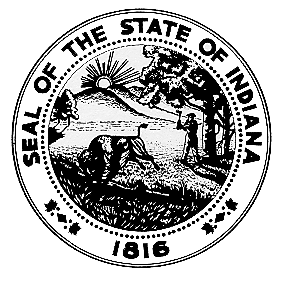 INSTRUCTIONS:	Use this application packet to submit a Satellite Manure Storage Structures (SMSS) application under 327 IAC 20 and IC 13-18-10.5 to the Indiana Department of Environmental Management (IDEM):SMSS Permit – New Permit, Permit Modification,  and  Renewals under 327 IAC 20 and IC 13-18-10.5		The application packet contains the following checklist, worksheet, and forms:General InformationNotification Format for Agency CorrespondenceSMSS New Construction Permit Application ChecklistPlot Maps and Site Plan ChecklistConstructionNotification RequirementsThe checklist, worksheet, and forms are required and supersede all previous versions.  IDEM will not accept substitutes, altered or previously supplied forms.  You must submit three (3) complete copies of all applications which include construction or a modification of your permit, one (1) of which may be electronic in a PDF file format.   This permit application packet is based on the requirements in 327 IAC 20 and IC 13-18-10.5.  You can view the Indiana Code (IC) and Indiana Administrative Code (IAC) references in this application at iga.IN.gov.  IC references are under the “Laws” link.  IAC references are under the “Publications” link.		If you have questions regarding the permitting process, please contact IDEM, Confined Feeding Permits Section, at the telephone number listed above. (Page Intentionally Left Blank.)        INSTRUCTIONS:	The Indiana Department of Environmental Management (IDEM) normally notifies applicants of final decisions by mail.  In 2012, Indiana Law changed to allow IDEM to use electronic mail instead of US Postal Service mail. This form allows you to specify whether you want to receive correspondence and notices related to your Satellite Manure Storage Structure application by mail, by e-mail or both.  It also allows you to specify if you want correspondence directed to a consultant by e-mail.  Please complete the information below to indicate your preference.(Page Intentionally Left Blank.)INSTRUCTIONS:	1. The application must contain the following information. 	2. Indicate whether each item is provided.  Mark the item “N/A” if the item is not applicable to your application.	   Applications deemed significantly incomplete will be returned to the applicant.INSTRUCTIONS:	Plot maps must be submitted with applications as directed in the “Application Types and Requirements Worksheet.” This form is required and supersedes all previous versions. IDEM will not accept substitutes, altered, or previously supplied forms.INSTRUCTIONS:	Prepare a Site Plan that meets the requirements noted in the Section A. Site Plan Checklist. Attach the Site Plan to this form.  Complete the Facility Detail Information in Section E. using the Section C. checklist and the examples in Section D.  Check the boxes next to each item in Sections A. and B. as you verify that the Site Plan and Facility Detail Information sheets are complete.Insert Site Plan and Plot Map(s).INSTRUCTIONS:	Complete Section A.  Prepare construction drawings and the other construction information listed in this form using the checklists in Section B. through Section S. Use the check boxes to indicate whether each item is addressed or if it is not applicable to your application.  The checklists cover the construction details required in the Satellite Manure Storage Structure rule, 327 IAC 20.  The instructions give you the rule citation for each section.  It is helpful to refer to the rule, when completing this form.  You can view the Indiana Code (IC) and Indiana Administrative Code (IAC) references in this form at iga.IN.gov.  IC references are under the “Laws” link.  IAC references are under the “Publications” link.  This form is required and supersedes all previous versions. IDEM will not accept substitutes, altered, or previously supplied forms.(Page Intentionally Left Blank.)INSTRUCTIONS:   Indiana law requires you to notify certain people of your application in some cases. Complete Section A to determine what notice requirements apply to your application if any. Complete the applicable portions of Section B and C as instructed.  This form is required and supersedes all previous versions.  IDEM will not accept substitutes, altered or previously supplied forms.			CLOSURE STATEMENT (Continued)An application has been submitted to the Indiana Department of Environmental Management (IDEM) for the Satellite Manure Storage Structure (SMSS) that is described below.  Indiana law requires an applicant for a SMSS to notify certain people of an application.  See and 327 IAC 20-4-5.  This notice has been sent to you by the applicant to satisfy the notice requirement.  Please review the information below to learn how to get more information or submit comments about this application.  IDEM will notify you of the final decision on the application.Questions regarding the location or other aspects of the application should be addressed toIf the application meets the requirements in IC 13-18-10.5 and 327 IAC 20 IDEM will approve the application.  You may view these laws and regulations on the iga.IN.gov website.IDEM will accept written public comments for at least thirty-three (33) days following the date the applicant mailed this notice.  You can send comments on the application to the address listed at the top of this sheet. You can contact IDEM’s Confined Feeding Program staff at (317) 232-4473.(Page Intentionally Left Blank.)INSTRUCTIONS:	If a notice is required as directed in Section A-3 (a) of the Notification Requirements form, the applicant must submit an affidavit to IDEM that certifies the notice requirements listed in Section A-2 on the Notification Requirements form were completed. The certification to IDEM must contain this completed Notification Affidavit. This affidavit is required and supersedes all previous versions. IDEM will not accept substitutes, altered, or previously supplied affidavits. (Page Intentionally Left Blank.)A.     APPLICATION TYPE (Complete this Section for all application types.)A.     APPLICATION TYPE (Complete this Section for all application types.)A.     APPLICATION TYPE (Complete this Section for all application types.)A.     APPLICATION TYPE (Complete this Section for all application types.)A.     APPLICATION TYPE (Complete this Section for all application types.)A.     APPLICATION TYPE (Complete this Section for all application types.)A.     APPLICATION TYPE (Complete this Section for all application types.)A.     APPLICATION TYPE (Complete this Section for all application types.)A.     APPLICATION TYPE (Complete this Section for all application types.)A.     APPLICATION TYPE (Complete this Section for all application types.)A.     APPLICATION TYPE (Complete this Section for all application types.)A.     APPLICATION TYPE (Complete this Section for all application types.)Using the list below, select the application type which you are submitting. Using the list below, select the application type which you are submitting. Using the list below, select the application type which you are submitting. Using the list below, select the application type which you are submitting. Using the list below, select the application type which you are submitting. Using the list below, select the application type which you are submitting. Using the list below, select the application type which you are submitting. Using the list below, select the application type which you are submitting. Using the list below, select the application type which you are submitting. Using the list below, select the application type which you are submitting. Using the list below, select the application type which you are submitting. Using the list below, select the application type which you are submitting. SMSS – Construction and/or Operation (Including Renewals) Permitted Under 327 IAC 20SMSS – Construction and/or Operation (Including Renewals) Permitted Under 327 IAC 20SMSS – Construction and/or Operation (Including Renewals) Permitted Under 327 IAC 20SMSS – Construction and/or Operation (Including Renewals) Permitted Under 327 IAC 20SMSS – Construction and/or Operation (Including Renewals) Permitted Under 327 IAC 20SMSS – Construction and/or Operation (Including Renewals) Permitted Under 327 IAC 20SMSS – Construction and/or Operation (Including Renewals) Permitted Under 327 IAC 20SMSS – Construction and/or Operation (Including Renewals) Permitted Under 327 IAC 20SMSS – Construction and/or Operation (Including Renewals) Permitted Under 327 IAC 20SMSS – Construction and/or Operation (Including Renewals) Permitted Under 327 IAC 20SMSS – Construction and/or Operation (Including Renewals) Permitted Under 327 IAC 20SMSS – Construction and/or Operation (Including Renewals) Permitted Under 327 IAC 20SMSS Permit Type  New SMSS		 Modification		 Renewal  New SMSS		 Modification		 Renewal  New SMSS		 Modification		 Renewal  New SMSS		 Modification		 Renewal  New SMSS		 Modification		 Renewal  New SMSS		 Modification		 Renewal  New SMSS		 Modification		 Renewal  New SMSS		 Modification		 Renewal  New SMSS		 Modification		 Renewal  New SMSS		 Modification		 Renewal  New SMSS		 Modification		 RenewalB.     	GENERAL APPLICATION INFORMATIONB.     	GENERAL APPLICATION INFORMATIONB.     	GENERAL APPLICATION INFORMATIONB.     	GENERAL APPLICATION INFORMATIONB.     	GENERAL APPLICATION INFORMATIONB.     	GENERAL APPLICATION INFORMATIONB.     	GENERAL APPLICATION INFORMATIONB.     	GENERAL APPLICATION INFORMATIONB.     	GENERAL APPLICATION INFORMATIONB.     	GENERAL APPLICATION INFORMATIONB.     	GENERAL APPLICATION INFORMATIONB.     	GENERAL APPLICATION INFORMATION1.	OPERATION INFORMATION1.	OPERATION INFORMATION1.	OPERATION INFORMATION1.	OPERATION INFORMATION1.	OPERATION INFORMATION1.	OPERATION INFORMATION1.	OPERATION INFORMATION1.	OPERATION INFORMATION1.	OPERATION INFORMATION1.	OPERATION INFORMATION1.	OPERATION INFORMATION1.	OPERATION INFORMATIONSMSS Name:SMSS Identification Number:SMSS Identification Number:SMSS Identification Number:SMSS Address (number and street):SMSS Address (number and street):SMSS City:SMSS ZIP Code:SMSS ZIP Code:SMSS ZIP Code:SMSS Telephone:SMSS County:Nearest Crossroads to SMSS:Nearest Crossroads to SMSS:Nearest Crossroads to SMSS:Nearest Crossroads to SMSS:2.	APPLICANT (Person or entity the SMSS Permit is issued to)2.	APPLICANT (Person or entity the SMSS Permit is issued to)2.	APPLICANT (Person or entity the SMSS Permit is issued to)2.	APPLICANT (Person or entity the SMSS Permit is issued to)2.	APPLICANT (Person or entity the SMSS Permit is issued to)2.	APPLICANT (Person or entity the SMSS Permit is issued to)2.	APPLICANT (Person or entity the SMSS Permit is issued to)2.	APPLICANT (Person or entity the SMSS Permit is issued to)2.	APPLICANT (Person or entity the SMSS Permit is issued to)2.	APPLICANT (Person or entity the SMSS Permit is issued to)2.	APPLICANT (Person or entity the SMSS Permit is issued to)2.	APPLICANT (Person or entity the SMSS Permit is issued to)The Applicant is the Owner or Operator that applies for or has received a SMSS Permit under 327 IAC 20, including renewals and permit modifications. An Applicant may be an individual, a partnership, a co-partnership, a firm, a company or any other entity listed under IC 13-11-2-158(b).  There may be more than one entity that constitutes an Owner or Operator.  Each entity that meets the definition of Owner or Operator for the SMSS must submit the requested information below.The Applicant is the Owner or Operator that applies for or has received a SMSS Permit under 327 IAC 20, including renewals and permit modifications. An Applicant may be an individual, a partnership, a co-partnership, a firm, a company or any other entity listed under IC 13-11-2-158(b).  There may be more than one entity that constitutes an Owner or Operator.  Each entity that meets the definition of Owner or Operator for the SMSS must submit the requested information below.The Applicant is the Owner or Operator that applies for or has received a SMSS Permit under 327 IAC 20, including renewals and permit modifications. An Applicant may be an individual, a partnership, a co-partnership, a firm, a company or any other entity listed under IC 13-11-2-158(b).  There may be more than one entity that constitutes an Owner or Operator.  Each entity that meets the definition of Owner or Operator for the SMSS must submit the requested information below.The Applicant is the Owner or Operator that applies for or has received a SMSS Permit under 327 IAC 20, including renewals and permit modifications. An Applicant may be an individual, a partnership, a co-partnership, a firm, a company or any other entity listed under IC 13-11-2-158(b).  There may be more than one entity that constitutes an Owner or Operator.  Each entity that meets the definition of Owner or Operator for the SMSS must submit the requested information below.The Applicant is the Owner or Operator that applies for or has received a SMSS Permit under 327 IAC 20, including renewals and permit modifications. An Applicant may be an individual, a partnership, a co-partnership, a firm, a company or any other entity listed under IC 13-11-2-158(b).  There may be more than one entity that constitutes an Owner or Operator.  Each entity that meets the definition of Owner or Operator for the SMSS must submit the requested information below.The Applicant is the Owner or Operator that applies for or has received a SMSS Permit under 327 IAC 20, including renewals and permit modifications. An Applicant may be an individual, a partnership, a co-partnership, a firm, a company or any other entity listed under IC 13-11-2-158(b).  There may be more than one entity that constitutes an Owner or Operator.  Each entity that meets the definition of Owner or Operator for the SMSS must submit the requested information below.The Applicant is the Owner or Operator that applies for or has received a SMSS Permit under 327 IAC 20, including renewals and permit modifications. An Applicant may be an individual, a partnership, a co-partnership, a firm, a company or any other entity listed under IC 13-11-2-158(b).  There may be more than one entity that constitutes an Owner or Operator.  Each entity that meets the definition of Owner or Operator for the SMSS must submit the requested information below.The Applicant is the Owner or Operator that applies for or has received a SMSS Permit under 327 IAC 20, including renewals and permit modifications. An Applicant may be an individual, a partnership, a co-partnership, a firm, a company or any other entity listed under IC 13-11-2-158(b).  There may be more than one entity that constitutes an Owner or Operator.  Each entity that meets the definition of Owner or Operator for the SMSS must submit the requested information below.The Applicant is the Owner or Operator that applies for or has received a SMSS Permit under 327 IAC 20, including renewals and permit modifications. An Applicant may be an individual, a partnership, a co-partnership, a firm, a company or any other entity listed under IC 13-11-2-158(b).  There may be more than one entity that constitutes an Owner or Operator.  Each entity that meets the definition of Owner or Operator for the SMSS must submit the requested information below.The Applicant is the Owner or Operator that applies for or has received a SMSS Permit under 327 IAC 20, including renewals and permit modifications. An Applicant may be an individual, a partnership, a co-partnership, a firm, a company or any other entity listed under IC 13-11-2-158(b).  There may be more than one entity that constitutes an Owner or Operator.  Each entity that meets the definition of Owner or Operator for the SMSS must submit the requested information below.The Applicant is the Owner or Operator that applies for or has received a SMSS Permit under 327 IAC 20, including renewals and permit modifications. An Applicant may be an individual, a partnership, a co-partnership, a firm, a company or any other entity listed under IC 13-11-2-158(b).  There may be more than one entity that constitutes an Owner or Operator.  Each entity that meets the definition of Owner or Operator for the SMSS must submit the requested information below.The Applicant is the Owner or Operator that applies for or has received a SMSS Permit under 327 IAC 20, including renewals and permit modifications. An Applicant may be an individual, a partnership, a co-partnership, a firm, a company or any other entity listed under IC 13-11-2-158(b).  There may be more than one entity that constitutes an Owner or Operator.  Each entity that meets the definition of Owner or Operator for the SMSS must submit the requested information below.Name:*Mailing Address (number and street):Mailing Address (number and street):Mailing Address (number and street):City:State:ZIP Code:ZIP Code:Telephone (Home):Telephone (Business):Telephone (Cell):Facsimile:E-mail Address:E-mail Address:E-mail Address:*A limited liability company (LLC) or corporation (Inc. or Corp.) must be registered and active with the Indiana Secretary of State.*A limited liability company (LLC) or corporation (Inc. or Corp.) must be registered and active with the Indiana Secretary of State.*A limited liability company (LLC) or corporation (Inc. or Corp.) must be registered and active with the Indiana Secretary of State.*A limited liability company (LLC) or corporation (Inc. or Corp.) must be registered and active with the Indiana Secretary of State.*A limited liability company (LLC) or corporation (Inc. or Corp.) must be registered and active with the Indiana Secretary of State.*A limited liability company (LLC) or corporation (Inc. or Corp.) must be registered and active with the Indiana Secretary of State.*A limited liability company (LLC) or corporation (Inc. or Corp.) must be registered and active with the Indiana Secretary of State.*A limited liability company (LLC) or corporation (Inc. or Corp.) must be registered and active with the Indiana Secretary of State.*A limited liability company (LLC) or corporation (Inc. or Corp.) must be registered and active with the Indiana Secretary of State.*A limited liability company (LLC) or corporation (Inc. or Corp.) must be registered and active with the Indiana Secretary of State.*A limited liability company (LLC) or corporation (Inc. or Corp.) must be registered and active with the Indiana Secretary of State.*A limited liability company (LLC) or corporation (Inc. or Corp.) must be registered and active with the Indiana Secretary of State.3.	AFFIRMATION STATEMENT REQUIRED UNDER 327 IAC 20-4-1(b)(10)3.	AFFIRMATION STATEMENT REQUIRED UNDER 327 IAC 20-4-1(b)(10)3.	AFFIRMATION STATEMENT REQUIRED UNDER 327 IAC 20-4-1(b)(10)3.	AFFIRMATION STATEMENT REQUIRED UNDER 327 IAC 20-4-1(b)(10)3.	AFFIRMATION STATEMENT REQUIRED UNDER 327 IAC 20-4-1(b)(10)3.	AFFIRMATION STATEMENT REQUIRED UNDER 327 IAC 20-4-1(b)(10)3.	AFFIRMATION STATEMENT REQUIRED UNDER 327 IAC 20-4-1(b)(10)3.	AFFIRMATION STATEMENT REQUIRED UNDER 327 IAC 20-4-1(b)(10)3.	AFFIRMATION STATEMENT REQUIRED UNDER 327 IAC 20-4-1(b)(10)3.	AFFIRMATION STATEMENT REQUIRED UNDER 327 IAC 20-4-1(b)(10)3.	AFFIRMATION STATEMENT REQUIRED UNDER 327 IAC 20-4-1(b)(10)3.	AFFIRMATION STATEMENT REQUIRED UNDER 327 IAC 20-4-1(b)(10)I affirm that the SMSS shall not be used to store manure from a Confined Feeding Operation (CFO) that is under ownership or control of the applicant.  327 IAC 20-1-1(c) states:  “If the owner or operator of a regulated Concentrated Animal Feeding Operation (CAFO) or CFO deposits any manure from the owner or operator's CAFO or CFO into a storage structure also under the control of the owner or operator, the structure shall not be considered a SMSS. This action shall constitute an expansion of the owner or operator's CAFO or CFO operation.”  If you own or control a CFO that will supply manure for this structure stop now; you must submit a CFO/CAFO expansion application for your CFO using State Form 55051.  I affirm that the SMSS shall not be used to store manure from a Confined Feeding Operation (CFO) that is under ownership or control of the applicant.  327 IAC 20-1-1(c) states:  “If the owner or operator of a regulated Concentrated Animal Feeding Operation (CAFO) or CFO deposits any manure from the owner or operator's CAFO or CFO into a storage structure also under the control of the owner or operator, the structure shall not be considered a SMSS. This action shall constitute an expansion of the owner or operator's CAFO or CFO operation.”  If you own or control a CFO that will supply manure for this structure stop now; you must submit a CFO/CAFO expansion application for your CFO using State Form 55051.  I affirm that the SMSS shall not be used to store manure from a Confined Feeding Operation (CFO) that is under ownership or control of the applicant.  327 IAC 20-1-1(c) states:  “If the owner or operator of a regulated Concentrated Animal Feeding Operation (CAFO) or CFO deposits any manure from the owner or operator's CAFO or CFO into a storage structure also under the control of the owner or operator, the structure shall not be considered a SMSS. This action shall constitute an expansion of the owner or operator's CAFO or CFO operation.”  If you own or control a CFO that will supply manure for this structure stop now; you must submit a CFO/CAFO expansion application for your CFO using State Form 55051.  I affirm that the SMSS shall not be used to store manure from a Confined Feeding Operation (CFO) that is under ownership or control of the applicant.  327 IAC 20-1-1(c) states:  “If the owner or operator of a regulated Concentrated Animal Feeding Operation (CAFO) or CFO deposits any manure from the owner or operator's CAFO or CFO into a storage structure also under the control of the owner or operator, the structure shall not be considered a SMSS. This action shall constitute an expansion of the owner or operator's CAFO or CFO operation.”  If you own or control a CFO that will supply manure for this structure stop now; you must submit a CFO/CAFO expansion application for your CFO using State Form 55051.  I affirm that the SMSS shall not be used to store manure from a Confined Feeding Operation (CFO) that is under ownership or control of the applicant.  327 IAC 20-1-1(c) states:  “If the owner or operator of a regulated Concentrated Animal Feeding Operation (CAFO) or CFO deposits any manure from the owner or operator's CAFO or CFO into a storage structure also under the control of the owner or operator, the structure shall not be considered a SMSS. This action shall constitute an expansion of the owner or operator's CAFO or CFO operation.”  If you own or control a CFO that will supply manure for this structure stop now; you must submit a CFO/CAFO expansion application for your CFO using State Form 55051.  I affirm that the SMSS shall not be used to store manure from a Confined Feeding Operation (CFO) that is under ownership or control of the applicant.  327 IAC 20-1-1(c) states:  “If the owner or operator of a regulated Concentrated Animal Feeding Operation (CAFO) or CFO deposits any manure from the owner or operator's CAFO or CFO into a storage structure also under the control of the owner or operator, the structure shall not be considered a SMSS. This action shall constitute an expansion of the owner or operator's CAFO or CFO operation.”  If you own or control a CFO that will supply manure for this structure stop now; you must submit a CFO/CAFO expansion application for your CFO using State Form 55051.  I affirm that the SMSS shall not be used to store manure from a Confined Feeding Operation (CFO) that is under ownership or control of the applicant.  327 IAC 20-1-1(c) states:  “If the owner or operator of a regulated Concentrated Animal Feeding Operation (CAFO) or CFO deposits any manure from the owner or operator's CAFO or CFO into a storage structure also under the control of the owner or operator, the structure shall not be considered a SMSS. This action shall constitute an expansion of the owner or operator's CAFO or CFO operation.”  If you own or control a CFO that will supply manure for this structure stop now; you must submit a CFO/CAFO expansion application for your CFO using State Form 55051.  I affirm that the SMSS shall not be used to store manure from a Confined Feeding Operation (CFO) that is under ownership or control of the applicant.  327 IAC 20-1-1(c) states:  “If the owner or operator of a regulated Concentrated Animal Feeding Operation (CAFO) or CFO deposits any manure from the owner or operator's CAFO or CFO into a storage structure also under the control of the owner or operator, the structure shall not be considered a SMSS. This action shall constitute an expansion of the owner or operator's CAFO or CFO operation.”  If you own or control a CFO that will supply manure for this structure stop now; you must submit a CFO/CAFO expansion application for your CFO using State Form 55051.  I affirm that the SMSS shall not be used to store manure from a Confined Feeding Operation (CFO) that is under ownership or control of the applicant.  327 IAC 20-1-1(c) states:  “If the owner or operator of a regulated Concentrated Animal Feeding Operation (CAFO) or CFO deposits any manure from the owner or operator's CAFO or CFO into a storage structure also under the control of the owner or operator, the structure shall not be considered a SMSS. This action shall constitute an expansion of the owner or operator's CAFO or CFO operation.”  If you own or control a CFO that will supply manure for this structure stop now; you must submit a CFO/CAFO expansion application for your CFO using State Form 55051.  I affirm that the SMSS shall not be used to store manure from a Confined Feeding Operation (CFO) that is under ownership or control of the applicant.  327 IAC 20-1-1(c) states:  “If the owner or operator of a regulated Concentrated Animal Feeding Operation (CAFO) or CFO deposits any manure from the owner or operator's CAFO or CFO into a storage structure also under the control of the owner or operator, the structure shall not be considered a SMSS. This action shall constitute an expansion of the owner or operator's CAFO or CFO operation.”  If you own or control a CFO that will supply manure for this structure stop now; you must submit a CFO/CAFO expansion application for your CFO using State Form 55051.  I affirm that the SMSS shall not be used to store manure from a Confined Feeding Operation (CFO) that is under ownership or control of the applicant.  327 IAC 20-1-1(c) states:  “If the owner or operator of a regulated Concentrated Animal Feeding Operation (CAFO) or CFO deposits any manure from the owner or operator's CAFO or CFO into a storage structure also under the control of the owner or operator, the structure shall not be considered a SMSS. This action shall constitute an expansion of the owner or operator's CAFO or CFO operation.”  If you own or control a CFO that will supply manure for this structure stop now; you must submit a CFO/CAFO expansion application for your CFO using State Form 55051.  I affirm that the SMSS shall not be used to store manure from a Confined Feeding Operation (CFO) that is under ownership or control of the applicant.  327 IAC 20-1-1(c) states:  “If the owner or operator of a regulated Concentrated Animal Feeding Operation (CAFO) or CFO deposits any manure from the owner or operator's CAFO or CFO into a storage structure also under the control of the owner or operator, the structure shall not be considered a SMSS. This action shall constitute an expansion of the owner or operator's CAFO or CFO operation.”  If you own or control a CFO that will supply manure for this structure stop now; you must submit a CFO/CAFO expansion application for your CFO using State Form 55051.  I affirm that the SMSS shall not be used to store manure from a Confined Feeding Operation (CFO) that is under ownership or control of the applicant.  327 IAC 20-1-1(c) states:  “If the owner or operator of a regulated Concentrated Animal Feeding Operation (CAFO) or CFO deposits any manure from the owner or operator's CAFO or CFO into a storage structure also under the control of the owner or operator, the structure shall not be considered a SMSS. This action shall constitute an expansion of the owner or operator's CAFO or CFO operation.”  If you own or control a CFO that will supply manure for this structure stop now; you must submit a CFO/CAFO expansion application for your CFO using State Form 55051.  I affirm that the SMSS shall not be used to store manure from a Confined Feeding Operation (CFO) that is under ownership or control of the applicant.  327 IAC 20-1-1(c) states:  “If the owner or operator of a regulated Concentrated Animal Feeding Operation (CAFO) or CFO deposits any manure from the owner or operator's CAFO or CFO into a storage structure also under the control of the owner or operator, the structure shall not be considered a SMSS. This action shall constitute an expansion of the owner or operator's CAFO or CFO operation.”  If you own or control a CFO that will supply manure for this structure stop now; you must submit a CFO/CAFO expansion application for your CFO using State Form 55051.  I affirm that the SMSS shall not be used to store manure from a Confined Feeding Operation (CFO) that is under ownership or control of the applicant.  327 IAC 20-1-1(c) states:  “If the owner or operator of a regulated Concentrated Animal Feeding Operation (CAFO) or CFO deposits any manure from the owner or operator's CAFO or CFO into a storage structure also under the control of the owner or operator, the structure shall not be considered a SMSS. This action shall constitute an expansion of the owner or operator's CAFO or CFO operation.”  If you own or control a CFO that will supply manure for this structure stop now; you must submit a CFO/CAFO expansion application for your CFO using State Form 55051.  I affirm that the SMSS shall not be used to store manure from a Confined Feeding Operation (CFO) that is under ownership or control of the applicant.  327 IAC 20-1-1(c) states:  “If the owner or operator of a regulated Concentrated Animal Feeding Operation (CAFO) or CFO deposits any manure from the owner or operator's CAFO or CFO into a storage structure also under the control of the owner or operator, the structure shall not be considered a SMSS. This action shall constitute an expansion of the owner or operator's CAFO or CFO operation.”  If you own or control a CFO that will supply manure for this structure stop now; you must submit a CFO/CAFO expansion application for your CFO using State Form 55051.  I affirm that the SMSS shall not be used to store manure from a Confined Feeding Operation (CFO) that is under ownership or control of the applicant.  327 IAC 20-1-1(c) states:  “If the owner or operator of a regulated Concentrated Animal Feeding Operation (CAFO) or CFO deposits any manure from the owner or operator's CAFO or CFO into a storage structure also under the control of the owner or operator, the structure shall not be considered a SMSS. This action shall constitute an expansion of the owner or operator's CAFO or CFO operation.”  If you own or control a CFO that will supply manure for this structure stop now; you must submit a CFO/CAFO expansion application for your CFO using State Form 55051.  I affirm that the SMSS shall not be used to store manure from a Confined Feeding Operation (CFO) that is under ownership or control of the applicant.  327 IAC 20-1-1(c) states:  “If the owner or operator of a regulated Concentrated Animal Feeding Operation (CAFO) or CFO deposits any manure from the owner or operator's CAFO or CFO into a storage structure also under the control of the owner or operator, the structure shall not be considered a SMSS. This action shall constitute an expansion of the owner or operator's CAFO or CFO operation.”  If you own or control a CFO that will supply manure for this structure stop now; you must submit a CFO/CAFO expansion application for your CFO using State Form 55051.  SignatureSignatureI affirm that the SMSS shall not be used to store manure from a Confined Feeding Operation (CFO) that is under ownership or control of the applicant.  327 IAC 20-1-1(c) states:  “If the owner or operator of a regulated Concentrated Animal Feeding Operation (CAFO) or CFO deposits any manure from the owner or operator's CAFO or CFO into a storage structure also under the control of the owner or operator, the structure shall not be considered a SMSS. This action shall constitute an expansion of the owner or operator's CAFO or CFO operation.”  If you own or control a CFO that will supply manure for this structure stop now; you must submit a CFO/CAFO expansion application for your CFO using State Form 55051.  I affirm that the SMSS shall not be used to store manure from a Confined Feeding Operation (CFO) that is under ownership or control of the applicant.  327 IAC 20-1-1(c) states:  “If the owner or operator of a regulated Concentrated Animal Feeding Operation (CAFO) or CFO deposits any manure from the owner or operator's CAFO or CFO into a storage structure also under the control of the owner or operator, the structure shall not be considered a SMSS. This action shall constitute an expansion of the owner or operator's CAFO or CFO operation.”  If you own or control a CFO that will supply manure for this structure stop now; you must submit a CFO/CAFO expansion application for your CFO using State Form 55051.  I affirm that the SMSS shall not be used to store manure from a Confined Feeding Operation (CFO) that is under ownership or control of the applicant.  327 IAC 20-1-1(c) states:  “If the owner or operator of a regulated Concentrated Animal Feeding Operation (CAFO) or CFO deposits any manure from the owner or operator's CAFO or CFO into a storage structure also under the control of the owner or operator, the structure shall not be considered a SMSS. This action shall constitute an expansion of the owner or operator's CAFO or CFO operation.”  If you own or control a CFO that will supply manure for this structure stop now; you must submit a CFO/CAFO expansion application for your CFO using State Form 55051.  I affirm that the SMSS shall not be used to store manure from a Confined Feeding Operation (CFO) that is under ownership or control of the applicant.  327 IAC 20-1-1(c) states:  “If the owner or operator of a regulated Concentrated Animal Feeding Operation (CAFO) or CFO deposits any manure from the owner or operator's CAFO or CFO into a storage structure also under the control of the owner or operator, the structure shall not be considered a SMSS. This action shall constitute an expansion of the owner or operator's CAFO or CFO operation.”  If you own or control a CFO that will supply manure for this structure stop now; you must submit a CFO/CAFO expansion application for your CFO using State Form 55051.  I affirm that the SMSS shall not be used to store manure from a Confined Feeding Operation (CFO) that is under ownership or control of the applicant.  327 IAC 20-1-1(c) states:  “If the owner or operator of a regulated Concentrated Animal Feeding Operation (CAFO) or CFO deposits any manure from the owner or operator's CAFO or CFO into a storage structure also under the control of the owner or operator, the structure shall not be considered a SMSS. This action shall constitute an expansion of the owner or operator's CAFO or CFO operation.”  If you own or control a CFO that will supply manure for this structure stop now; you must submit a CFO/CAFO expansion application for your CFO using State Form 55051.  I affirm that the SMSS shall not be used to store manure from a Confined Feeding Operation (CFO) that is under ownership or control of the applicant.  327 IAC 20-1-1(c) states:  “If the owner or operator of a regulated Concentrated Animal Feeding Operation (CAFO) or CFO deposits any manure from the owner or operator's CAFO or CFO into a storage structure also under the control of the owner or operator, the structure shall not be considered a SMSS. This action shall constitute an expansion of the owner or operator's CAFO or CFO operation.”  If you own or control a CFO that will supply manure for this structure stop now; you must submit a CFO/CAFO expansion application for your CFO using State Form 55051.  I affirm that the SMSS shall not be used to store manure from a Confined Feeding Operation (CFO) that is under ownership or control of the applicant.  327 IAC 20-1-1(c) states:  “If the owner or operator of a regulated Concentrated Animal Feeding Operation (CAFO) or CFO deposits any manure from the owner or operator's CAFO or CFO into a storage structure also under the control of the owner or operator, the structure shall not be considered a SMSS. This action shall constitute an expansion of the owner or operator's CAFO or CFO operation.”  If you own or control a CFO that will supply manure for this structure stop now; you must submit a CFO/CAFO expansion application for your CFO using State Form 55051.  I affirm that the SMSS shall not be used to store manure from a Confined Feeding Operation (CFO) that is under ownership or control of the applicant.  327 IAC 20-1-1(c) states:  “If the owner or operator of a regulated Concentrated Animal Feeding Operation (CAFO) or CFO deposits any manure from the owner or operator's CAFO or CFO into a storage structure also under the control of the owner or operator, the structure shall not be considered a SMSS. This action shall constitute an expansion of the owner or operator's CAFO or CFO operation.”  If you own or control a CFO that will supply manure for this structure stop now; you must submit a CFO/CAFO expansion application for your CFO using State Form 55051.  I affirm that the SMSS shall not be used to store manure from a Confined Feeding Operation (CFO) that is under ownership or control of the applicant.  327 IAC 20-1-1(c) states:  “If the owner or operator of a regulated Concentrated Animal Feeding Operation (CAFO) or CFO deposits any manure from the owner or operator's CAFO or CFO into a storage structure also under the control of the owner or operator, the structure shall not be considered a SMSS. This action shall constitute an expansion of the owner or operator's CAFO or CFO operation.”  If you own or control a CFO that will supply manure for this structure stop now; you must submit a CFO/CAFO expansion application for your CFO using State Form 55051.  I affirm that the SMSS shall not be used to store manure from a Confined Feeding Operation (CFO) that is under ownership or control of the applicant.  327 IAC 20-1-1(c) states:  “If the owner or operator of a regulated Concentrated Animal Feeding Operation (CAFO) or CFO deposits any manure from the owner or operator's CAFO or CFO into a storage structure also under the control of the owner or operator, the structure shall not be considered a SMSS. This action shall constitute an expansion of the owner or operator's CAFO or CFO operation.”  If you own or control a CFO that will supply manure for this structure stop now; you must submit a CFO/CAFO expansion application for your CFO using State Form 55051.  I affirm that the SMSS shall not be used to store manure from a Confined Feeding Operation (CFO) that is under ownership or control of the applicant.  327 IAC 20-1-1(c) states:  “If the owner or operator of a regulated Concentrated Animal Feeding Operation (CAFO) or CFO deposits any manure from the owner or operator's CAFO or CFO into a storage structure also under the control of the owner or operator, the structure shall not be considered a SMSS. This action shall constitute an expansion of the owner or operator's CAFO or CFO operation.”  If you own or control a CFO that will supply manure for this structure stop now; you must submit a CFO/CAFO expansion application for your CFO using State Form 55051.  I affirm that the SMSS shall not be used to store manure from a Confined Feeding Operation (CFO) that is under ownership or control of the applicant.  327 IAC 20-1-1(c) states:  “If the owner or operator of a regulated Concentrated Animal Feeding Operation (CAFO) or CFO deposits any manure from the owner or operator's CAFO or CFO into a storage structure also under the control of the owner or operator, the structure shall not be considered a SMSS. This action shall constitute an expansion of the owner or operator's CAFO or CFO operation.”  If you own or control a CFO that will supply manure for this structure stop now; you must submit a CFO/CAFO expansion application for your CFO using State Form 55051.  I affirm that the SMSS shall not be used to store manure from a Confined Feeding Operation (CFO) that is under ownership or control of the applicant.  327 IAC 20-1-1(c) states:  “If the owner or operator of a regulated Concentrated Animal Feeding Operation (CAFO) or CFO deposits any manure from the owner or operator's CAFO or CFO into a storage structure also under the control of the owner or operator, the structure shall not be considered a SMSS. This action shall constitute an expansion of the owner or operator's CAFO or CFO operation.”  If you own or control a CFO that will supply manure for this structure stop now; you must submit a CFO/CAFO expansion application for your CFO using State Form 55051.  I affirm that the SMSS shall not be used to store manure from a Confined Feeding Operation (CFO) that is under ownership or control of the applicant.  327 IAC 20-1-1(c) states:  “If the owner or operator of a regulated Concentrated Animal Feeding Operation (CAFO) or CFO deposits any manure from the owner or operator's CAFO or CFO into a storage structure also under the control of the owner or operator, the structure shall not be considered a SMSS. This action shall constitute an expansion of the owner or operator's CAFO or CFO operation.”  If you own or control a CFO that will supply manure for this structure stop now; you must submit a CFO/CAFO expansion application for your CFO using State Form 55051.  I affirm that the SMSS shall not be used to store manure from a Confined Feeding Operation (CFO) that is under ownership or control of the applicant.  327 IAC 20-1-1(c) states:  “If the owner or operator of a regulated Concentrated Animal Feeding Operation (CAFO) or CFO deposits any manure from the owner or operator's CAFO or CFO into a storage structure also under the control of the owner or operator, the structure shall not be considered a SMSS. This action shall constitute an expansion of the owner or operator's CAFO or CFO operation.”  If you own or control a CFO that will supply manure for this structure stop now; you must submit a CFO/CAFO expansion application for your CFO using State Form 55051.  I affirm that the SMSS shall not be used to store manure from a Confined Feeding Operation (CFO) that is under ownership or control of the applicant.  327 IAC 20-1-1(c) states:  “If the owner or operator of a regulated Concentrated Animal Feeding Operation (CAFO) or CFO deposits any manure from the owner or operator's CAFO or CFO into a storage structure also under the control of the owner or operator, the structure shall not be considered a SMSS. This action shall constitute an expansion of the owner or operator's CAFO or CFO operation.”  If you own or control a CFO that will supply manure for this structure stop now; you must submit a CFO/CAFO expansion application for your CFO using State Form 55051.  I affirm that the SMSS shall not be used to store manure from a Confined Feeding Operation (CFO) that is under ownership or control of the applicant.  327 IAC 20-1-1(c) states:  “If the owner or operator of a regulated Concentrated Animal Feeding Operation (CAFO) or CFO deposits any manure from the owner or operator's CAFO or CFO into a storage structure also under the control of the owner or operator, the structure shall not be considered a SMSS. This action shall constitute an expansion of the owner or operator's CAFO or CFO operation.”  If you own or control a CFO that will supply manure for this structure stop now; you must submit a CFO/CAFO expansion application for your CFO using State Form 55051.  I affirm that the SMSS shall not be used to store manure from a Confined Feeding Operation (CFO) that is under ownership or control of the applicant.  327 IAC 20-1-1(c) states:  “If the owner or operator of a regulated Concentrated Animal Feeding Operation (CAFO) or CFO deposits any manure from the owner or operator's CAFO or CFO into a storage structure also under the control of the owner or operator, the structure shall not be considered a SMSS. This action shall constitute an expansion of the owner or operator's CAFO or CFO operation.”  If you own or control a CFO that will supply manure for this structure stop now; you must submit a CFO/CAFO expansion application for your CFO using State Form 55051.  Print NamePrint NameI affirm that the SMSS shall not be used to store manure from a Confined Feeding Operation (CFO) that is under ownership or control of the applicant.  327 IAC 20-1-1(c) states:  “If the owner or operator of a regulated Concentrated Animal Feeding Operation (CAFO) or CFO deposits any manure from the owner or operator's CAFO or CFO into a storage structure also under the control of the owner or operator, the structure shall not be considered a SMSS. This action shall constitute an expansion of the owner or operator's CAFO or CFO operation.”  If you own or control a CFO that will supply manure for this structure stop now; you must submit a CFO/CAFO expansion application for your CFO using State Form 55051.  I affirm that the SMSS shall not be used to store manure from a Confined Feeding Operation (CFO) that is under ownership or control of the applicant.  327 IAC 20-1-1(c) states:  “If the owner or operator of a regulated Concentrated Animal Feeding Operation (CAFO) or CFO deposits any manure from the owner or operator's CAFO or CFO into a storage structure also under the control of the owner or operator, the structure shall not be considered a SMSS. This action shall constitute an expansion of the owner or operator's CAFO or CFO operation.”  If you own or control a CFO that will supply manure for this structure stop now; you must submit a CFO/CAFO expansion application for your CFO using State Form 55051.  I affirm that the SMSS shall not be used to store manure from a Confined Feeding Operation (CFO) that is under ownership or control of the applicant.  327 IAC 20-1-1(c) states:  “If the owner or operator of a regulated Concentrated Animal Feeding Operation (CAFO) or CFO deposits any manure from the owner or operator's CAFO or CFO into a storage structure also under the control of the owner or operator, the structure shall not be considered a SMSS. This action shall constitute an expansion of the owner or operator's CAFO or CFO operation.”  If you own or control a CFO that will supply manure for this structure stop now; you must submit a CFO/CAFO expansion application for your CFO using State Form 55051.  I affirm that the SMSS shall not be used to store manure from a Confined Feeding Operation (CFO) that is under ownership or control of the applicant.  327 IAC 20-1-1(c) states:  “If the owner or operator of a regulated Concentrated Animal Feeding Operation (CAFO) or CFO deposits any manure from the owner or operator's CAFO or CFO into a storage structure also under the control of the owner or operator, the structure shall not be considered a SMSS. This action shall constitute an expansion of the owner or operator's CAFO or CFO operation.”  If you own or control a CFO that will supply manure for this structure stop now; you must submit a CFO/CAFO expansion application for your CFO using State Form 55051.  I affirm that the SMSS shall not be used to store manure from a Confined Feeding Operation (CFO) that is under ownership or control of the applicant.  327 IAC 20-1-1(c) states:  “If the owner or operator of a regulated Concentrated Animal Feeding Operation (CAFO) or CFO deposits any manure from the owner or operator's CAFO or CFO into a storage structure also under the control of the owner or operator, the structure shall not be considered a SMSS. This action shall constitute an expansion of the owner or operator's CAFO or CFO operation.”  If you own or control a CFO that will supply manure for this structure stop now; you must submit a CFO/CAFO expansion application for your CFO using State Form 55051.  I affirm that the SMSS shall not be used to store manure from a Confined Feeding Operation (CFO) that is under ownership or control of the applicant.  327 IAC 20-1-1(c) states:  “If the owner or operator of a regulated Concentrated Animal Feeding Operation (CAFO) or CFO deposits any manure from the owner or operator's CAFO or CFO into a storage structure also under the control of the owner or operator, the structure shall not be considered a SMSS. This action shall constitute an expansion of the owner or operator's CAFO or CFO operation.”  If you own or control a CFO that will supply manure for this structure stop now; you must submit a CFO/CAFO expansion application for your CFO using State Form 55051.  I affirm that the SMSS shall not be used to store manure from a Confined Feeding Operation (CFO) that is under ownership or control of the applicant.  327 IAC 20-1-1(c) states:  “If the owner or operator of a regulated Concentrated Animal Feeding Operation (CAFO) or CFO deposits any manure from the owner or operator's CAFO or CFO into a storage structure also under the control of the owner or operator, the structure shall not be considered a SMSS. This action shall constitute an expansion of the owner or operator's CAFO or CFO operation.”  If you own or control a CFO that will supply manure for this structure stop now; you must submit a CFO/CAFO expansion application for your CFO using State Form 55051.  I affirm that the SMSS shall not be used to store manure from a Confined Feeding Operation (CFO) that is under ownership or control of the applicant.  327 IAC 20-1-1(c) states:  “If the owner or operator of a regulated Concentrated Animal Feeding Operation (CAFO) or CFO deposits any manure from the owner or operator's CAFO or CFO into a storage structure also under the control of the owner or operator, the structure shall not be considered a SMSS. This action shall constitute an expansion of the owner or operator's CAFO or CFO operation.”  If you own or control a CFO that will supply manure for this structure stop now; you must submit a CFO/CAFO expansion application for your CFO using State Form 55051.  I affirm that the SMSS shall not be used to store manure from a Confined Feeding Operation (CFO) that is under ownership or control of the applicant.  327 IAC 20-1-1(c) states:  “If the owner or operator of a regulated Concentrated Animal Feeding Operation (CAFO) or CFO deposits any manure from the owner or operator's CAFO or CFO into a storage structure also under the control of the owner or operator, the structure shall not be considered a SMSS. This action shall constitute an expansion of the owner or operator's CAFO or CFO operation.”  If you own or control a CFO that will supply manure for this structure stop now; you must submit a CFO/CAFO expansion application for your CFO using State Form 55051.  I affirm that the SMSS shall not be used to store manure from a Confined Feeding Operation (CFO) that is under ownership or control of the applicant.  327 IAC 20-1-1(c) states:  “If the owner or operator of a regulated Concentrated Animal Feeding Operation (CAFO) or CFO deposits any manure from the owner or operator's CAFO or CFO into a storage structure also under the control of the owner or operator, the structure shall not be considered a SMSS. This action shall constitute an expansion of the owner or operator's CAFO or CFO operation.”  If you own or control a CFO that will supply manure for this structure stop now; you must submit a CFO/CAFO expansion application for your CFO using State Form 55051.  I affirm that the SMSS shall not be used to store manure from a Confined Feeding Operation (CFO) that is under ownership or control of the applicant.  327 IAC 20-1-1(c) states:  “If the owner or operator of a regulated Concentrated Animal Feeding Operation (CAFO) or CFO deposits any manure from the owner or operator's CAFO or CFO into a storage structure also under the control of the owner or operator, the structure shall not be considered a SMSS. This action shall constitute an expansion of the owner or operator's CAFO or CFO operation.”  If you own or control a CFO that will supply manure for this structure stop now; you must submit a CFO/CAFO expansion application for your CFO using State Form 55051.  I affirm that the SMSS shall not be used to store manure from a Confined Feeding Operation (CFO) that is under ownership or control of the applicant.  327 IAC 20-1-1(c) states:  “If the owner or operator of a regulated Concentrated Animal Feeding Operation (CAFO) or CFO deposits any manure from the owner or operator's CAFO or CFO into a storage structure also under the control of the owner or operator, the structure shall not be considered a SMSS. This action shall constitute an expansion of the owner or operator's CAFO or CFO operation.”  If you own or control a CFO that will supply manure for this structure stop now; you must submit a CFO/CAFO expansion application for your CFO using State Form 55051.  I affirm that the SMSS shall not be used to store manure from a Confined Feeding Operation (CFO) that is under ownership or control of the applicant.  327 IAC 20-1-1(c) states:  “If the owner or operator of a regulated Concentrated Animal Feeding Operation (CAFO) or CFO deposits any manure from the owner or operator's CAFO or CFO into a storage structure also under the control of the owner or operator, the structure shall not be considered a SMSS. This action shall constitute an expansion of the owner or operator's CAFO or CFO operation.”  If you own or control a CFO that will supply manure for this structure stop now; you must submit a CFO/CAFO expansion application for your CFO using State Form 55051.  I affirm that the SMSS shall not be used to store manure from a Confined Feeding Operation (CFO) that is under ownership or control of the applicant.  327 IAC 20-1-1(c) states:  “If the owner or operator of a regulated Concentrated Animal Feeding Operation (CAFO) or CFO deposits any manure from the owner or operator's CAFO or CFO into a storage structure also under the control of the owner or operator, the structure shall not be considered a SMSS. This action shall constitute an expansion of the owner or operator's CAFO or CFO operation.”  If you own or control a CFO that will supply manure for this structure stop now; you must submit a CFO/CAFO expansion application for your CFO using State Form 55051.  I affirm that the SMSS shall not be used to store manure from a Confined Feeding Operation (CFO) that is under ownership or control of the applicant.  327 IAC 20-1-1(c) states:  “If the owner or operator of a regulated Concentrated Animal Feeding Operation (CAFO) or CFO deposits any manure from the owner or operator's CAFO or CFO into a storage structure also under the control of the owner or operator, the structure shall not be considered a SMSS. This action shall constitute an expansion of the owner or operator's CAFO or CFO operation.”  If you own or control a CFO that will supply manure for this structure stop now; you must submit a CFO/CAFO expansion application for your CFO using State Form 55051.  I affirm that the SMSS shall not be used to store manure from a Confined Feeding Operation (CFO) that is under ownership or control of the applicant.  327 IAC 20-1-1(c) states:  “If the owner or operator of a regulated Concentrated Animal Feeding Operation (CAFO) or CFO deposits any manure from the owner or operator's CAFO or CFO into a storage structure also under the control of the owner or operator, the structure shall not be considered a SMSS. This action shall constitute an expansion of the owner or operator's CAFO or CFO operation.”  If you own or control a CFO that will supply manure for this structure stop now; you must submit a CFO/CAFO expansion application for your CFO using State Form 55051.  I affirm that the SMSS shall not be used to store manure from a Confined Feeding Operation (CFO) that is under ownership or control of the applicant.  327 IAC 20-1-1(c) states:  “If the owner or operator of a regulated Concentrated Animal Feeding Operation (CAFO) or CFO deposits any manure from the owner or operator's CAFO or CFO into a storage structure also under the control of the owner or operator, the structure shall not be considered a SMSS. This action shall constitute an expansion of the owner or operator's CAFO or CFO operation.”  If you own or control a CFO that will supply manure for this structure stop now; you must submit a CFO/CAFO expansion application for your CFO using State Form 55051.  I affirm that the SMSS shall not be used to store manure from a Confined Feeding Operation (CFO) that is under ownership or control of the applicant.  327 IAC 20-1-1(c) states:  “If the owner or operator of a regulated Concentrated Animal Feeding Operation (CAFO) or CFO deposits any manure from the owner or operator's CAFO or CFO into a storage structure also under the control of the owner or operator, the structure shall not be considered a SMSS. This action shall constitute an expansion of the owner or operator's CAFO or CFO operation.”  If you own or control a CFO that will supply manure for this structure stop now; you must submit a CFO/CAFO expansion application for your CFO using State Form 55051.          Date (month, day, year)        Date (month, day, year)4.	PROPERTY OWNER (At the Time of Application Submittal)4.	PROPERTY OWNER (At the Time of Application Submittal)4.	PROPERTY OWNER (At the Time of Application Submittal)4.	PROPERTY OWNER (At the Time of Application Submittal)4.	PROPERTY OWNER (At the Time of Application Submittal)4.	PROPERTY OWNER (At the Time of Application Submittal)4.	PROPERTY OWNER (At the Time of Application Submittal)4.	PROPERTY OWNER (At the Time of Application Submittal)4.	PROPERTY OWNER (At the Time of Application Submittal)4.	PROPERTY OWNER (At the Time of Application Submittal)	Same as Applicant Listed Above	Same as Applicant Listed Above	Same as Applicant Listed Above	Same as Applicant Listed Above	Same as Applicant Listed Above	Same as Applicant Listed Above	Same as Applicant Listed Above	Same as Applicant Listed Above	Same as Applicant Listed Above	Same as Applicant Listed AboveName:Name:Mailing Address (number and street):Mailing Address (number and street):Mailing Address (number and street):City:City:State:State:ZIP Code:Telephone (Home):Telephone (Home):Telephone (Business):Telephone (Business):Telephone (Cell):Telephone (Cell):Facsimile:Facsimile:E-mail Address:E-mail Address:5.	SMSS MANAGER, OPERATOR, AND/OR LESSEE               (If Different than Applicant or manager and/or authorized agent for Entity)5.	SMSS MANAGER, OPERATOR, AND/OR LESSEE               (If Different than Applicant or manager and/or authorized agent for Entity)5.	SMSS MANAGER, OPERATOR, AND/OR LESSEE               (If Different than Applicant or manager and/or authorized agent for Entity)5.	SMSS MANAGER, OPERATOR, AND/OR LESSEE               (If Different than Applicant or manager and/or authorized agent for Entity)5.	SMSS MANAGER, OPERATOR, AND/OR LESSEE               (If Different than Applicant or manager and/or authorized agent for Entity)5.	SMSS MANAGER, OPERATOR, AND/OR LESSEE               (If Different than Applicant or manager and/or authorized agent for Entity)5.	SMSS MANAGER, OPERATOR, AND/OR LESSEE               (If Different than Applicant or manager and/or authorized agent for Entity)5.	SMSS MANAGER, OPERATOR, AND/OR LESSEE               (If Different than Applicant or manager and/or authorized agent for Entity)5.	SMSS MANAGER, OPERATOR, AND/OR LESSEE               (If Different than Applicant or manager and/or authorized agent for Entity)5.	SMSS MANAGER, OPERATOR, AND/OR LESSEE               (If Different than Applicant or manager and/or authorized agent for Entity)	Same as Applicant Listed Above    OR    Person listed below is:      Manager        Operator        Lessee	Same as Applicant Listed Above    OR    Person listed below is:      Manager        Operator        Lessee	Same as Applicant Listed Above    OR    Person listed below is:      Manager        Operator        Lessee	Same as Applicant Listed Above    OR    Person listed below is:      Manager        Operator        Lessee	Same as Applicant Listed Above    OR    Person listed below is:      Manager        Operator        Lessee	Same as Applicant Listed Above    OR    Person listed below is:      Manager        Operator        Lessee	Same as Applicant Listed Above    OR    Person listed below is:      Manager        Operator        Lessee	Same as Applicant Listed Above    OR    Person listed below is:      Manager        Operator        Lessee	Same as Applicant Listed Above    OR    Person listed below is:      Manager        Operator        Lessee	Same as Applicant Listed Above    OR    Person listed below is:      Manager        Operator        LesseeName:Name:Mailing Address (number and street):Mailing Address (number and street):Mailing Address (number and street):City:City:State:State:ZIP Code:Telephone (Home):Telephone (Home):Telephone (Business):Telephone (Business):Telephone (Cell):Telephone (Cell):Facsimile:Facsimile:E-mail Address:E-mail Address:C.	SIGNATURESC.	SIGNATURESC.	SIGNATURESC.	SIGNATURESC.	SIGNATURESC.	SIGNATURESC.	SIGNATURESC.	SIGNATURESC.	SIGNATURESC.	SIGNATURESI have reviewed all components and information contained within the accompanying forms and application materials.  To the best of my knowledge and belief, such information is true, complete, and accurate.  I am aware of the penalties for submitting false information under IC 13-30-10-1.5.The agency decision based on the accompanying forms and application materials will be issued in the name of the person or entity listed as the applicant(s).I have reviewed all components and information contained within the accompanying forms and application materials.  To the best of my knowledge and belief, such information is true, complete, and accurate.  I am aware of the penalties for submitting false information under IC 13-30-10-1.5.The agency decision based on the accompanying forms and application materials will be issued in the name of the person or entity listed as the applicant(s).I have reviewed all components and information contained within the accompanying forms and application materials.  To the best of my knowledge and belief, such information is true, complete, and accurate.  I am aware of the penalties for submitting false information under IC 13-30-10-1.5.The agency decision based on the accompanying forms and application materials will be issued in the name of the person or entity listed as the applicant(s).I have reviewed all components and information contained within the accompanying forms and application materials.  To the best of my knowledge and belief, such information is true, complete, and accurate.  I am aware of the penalties for submitting false information under IC 13-30-10-1.5.The agency decision based on the accompanying forms and application materials will be issued in the name of the person or entity listed as the applicant(s).I have reviewed all components and information contained within the accompanying forms and application materials.  To the best of my knowledge and belief, such information is true, complete, and accurate.  I am aware of the penalties for submitting false information under IC 13-30-10-1.5.The agency decision based on the accompanying forms and application materials will be issued in the name of the person or entity listed as the applicant(s).I have reviewed all components and information contained within the accompanying forms and application materials.  To the best of my knowledge and belief, such information is true, complete, and accurate.  I am aware of the penalties for submitting false information under IC 13-30-10-1.5.The agency decision based on the accompanying forms and application materials will be issued in the name of the person or entity listed as the applicant(s).I have reviewed all components and information contained within the accompanying forms and application materials.  To the best of my knowledge and belief, such information is true, complete, and accurate.  I am aware of the penalties for submitting false information under IC 13-30-10-1.5.The agency decision based on the accompanying forms and application materials will be issued in the name of the person or entity listed as the applicant(s).I have reviewed all components and information contained within the accompanying forms and application materials.  To the best of my knowledge and belief, such information is true, complete, and accurate.  I am aware of the penalties for submitting false information under IC 13-30-10-1.5.The agency decision based on the accompanying forms and application materials will be issued in the name of the person or entity listed as the applicant(s).I have reviewed all components and information contained within the accompanying forms and application materials.  To the best of my knowledge and belief, such information is true, complete, and accurate.  I am aware of the penalties for submitting false information under IC 13-30-10-1.5.The agency decision based on the accompanying forms and application materials will be issued in the name of the person or entity listed as the applicant(s).I have reviewed all components and information contained within the accompanying forms and application materials.  To the best of my knowledge and belief, such information is true, complete, and accurate.  I am aware of the penalties for submitting false information under IC 13-30-10-1.5.The agency decision based on the accompanying forms and application materials will be issued in the name of the person or entity listed as the applicant(s).THIS SECTION MUST BE SIGNED.I warrant that I have the authority to sign this Application on my own behalf, and on behalf of any entity for which I am signing in a representative capacity. THIS SECTION MUST BE SIGNED.I warrant that I have the authority to sign this Application on my own behalf, and on behalf of any entity for which I am signing in a representative capacity. THIS SECTION MUST BE SIGNED.I warrant that I have the authority to sign this Application on my own behalf, and on behalf of any entity for which I am signing in a representative capacity. THIS SECTION MUST BE SIGNED.I warrant that I have the authority to sign this Application on my own behalf, and on behalf of any entity for which I am signing in a representative capacity. THIS SECTION MUST BE SIGNED.I warrant that I have the authority to sign this Application on my own behalf, and on behalf of any entity for which I am signing in a representative capacity. THIS SECTION MUST BE SIGNED.I warrant that I have the authority to sign this Application on my own behalf, and on behalf of any entity for which I am signing in a representative capacity. THIS SECTION MUST BE SIGNED.I warrant that I have the authority to sign this Application on my own behalf, and on behalf of any entity for which I am signing in a representative capacity. THIS SECTION MUST BE SIGNED.I warrant that I have the authority to sign this Application on my own behalf, and on behalf of any entity for which I am signing in a representative capacity. THIS SECTION MUST BE SIGNED.I warrant that I have the authority to sign this Application on my own behalf, and on behalf of any entity for which I am signing in a representative capacity. THIS SECTION MUST BE SIGNED.I warrant that I have the authority to sign this Application on my own behalf, and on behalf of any entity for which I am signing in a representative capacity. Name and Title of Operation Owner or Authorized Agent* – Type or PrintName and Title of Operation Owner or Authorized Agent* – Type or PrintName and Title of Operation Owner or Authorized Agent* – Type or PrintName and Title of Operation Owner or Authorized Agent* – Type or PrintName and Title of Operation Owner or Authorized Agent* – Type or PrintName and Title of Operation Owner or Authorized Agent* – Type or PrintName and Title of Operation Owner or Authorized Agent* – Type or PrintName and Title of Operation Owner or Authorized Agent* – Type or PrintName and Title of Operation Owner or Authorized Agent* – Type or PrintName and Title of Operation Owner or Authorized Agent* – Type or PrintSignature of Applicant or Authorized AgentSignature of Applicant or Authorized AgentSignature of Applicant or Authorized AgentSignature of Applicant or Authorized AgentSignature of Applicant or Authorized AgentSignature of Applicant or Authorized AgentDate Signed    (month, day, year)Signature of Property Owner If Different than Operation Owner **Signature of Property Owner If Different than Operation Owner **Signature of Property Owner If Different than Operation Owner **Signature of Property Owner If Different than Operation Owner **Signature of Property Owner If Different than Operation Owner **Signature of Property Owner If Different than Operation Owner **Date Signed (month, day, year)* A signature by an Authorized Agent will require Power of Attorney (POA) if not a member of the entity.  ** A signed letter from the property owner acknowledging the submittal of an application on their property may substitute for signature.* A signature by an Authorized Agent will require Power of Attorney (POA) if not a member of the entity.  ** A signed letter from the property owner acknowledging the submittal of an application on their property may substitute for signature.* A signature by an Authorized Agent will require Power of Attorney (POA) if not a member of the entity.  ** A signed letter from the property owner acknowledging the submittal of an application on their property may substitute for signature.* A signature by an Authorized Agent will require Power of Attorney (POA) if not a member of the entity.  ** A signed letter from the property owner acknowledging the submittal of an application on their property may substitute for signature.* A signature by an Authorized Agent will require Power of Attorney (POA) if not a member of the entity.  ** A signed letter from the property owner acknowledging the submittal of an application on their property may substitute for signature.* A signature by an Authorized Agent will require Power of Attorney (POA) if not a member of the entity.  ** A signed letter from the property owner acknowledging the submittal of an application on their property may substitute for signature.* A signature by an Authorized Agent will require Power of Attorney (POA) if not a member of the entity.  ** A signed letter from the property owner acknowledging the submittal of an application on their property may substitute for signature.* A signature by an Authorized Agent will require Power of Attorney (POA) if not a member of the entity.  ** A signed letter from the property owner acknowledging the submittal of an application on their property may substitute for signature.* A signature by an Authorized Agent will require Power of Attorney (POA) if not a member of the entity.  ** A signed letter from the property owner acknowledging the submittal of an application on their property may substitute for signature.* A signature by an Authorized Agent will require Power of Attorney (POA) if not a member of the entity.  ** A signed letter from the property owner acknowledging the submittal of an application on their property may substitute for signature.A. 	GENERAL INFORMATION (Complete this Section for all application types.)A. 	GENERAL INFORMATION (Complete this Section for all application types.)A. 	GENERAL INFORMATION (Complete this Section for all application types.)A. 	GENERAL INFORMATION (Complete this Section for all application types.)A. 	GENERAL INFORMATION (Complete this Section for all application types.)A. 	GENERAL INFORMATION (Complete this Section for all application types.)A. 	GENERAL INFORMATION (Complete this Section for all application types.)A. 	GENERAL INFORMATION (Complete this Section for all application types.)A. 	GENERAL INFORMATION (Complete this Section for all application types.)A. 	GENERAL INFORMATION (Complete this Section for all application types.)SMSS Name SMSS Name SMSS Name SMSS Identification NumberApplicant Name (printed)Applicant Name (printed)Applicant Name (printed)Applicant Name (printed)Applicant Consent for Notification Only for This Permit Application (initials and date)Applicant Consent for Notification Only for This Permit Application (initials and date)Applicant Consent for Notification Only for This Permit Application (initials and date)Applicant Consent for Notification Only for This Permit Application (initials and date)Applicant Consent for Notification Only for This Permit Application (initials and date)Applicant Consent for Notification Only for This Permit Application (initials and date)Applicant Consent for Notification Only for This Permit Application (initials and date)Applicant Consent for Notification Only for This Permit Application (initials and date)Applicant Consent for Notification Only for This Permit Application (initials and date)Applicant Consent for Notification on All Future Applications/Correspondence (initials and date)Applicant Consent for Notification on All Future Applications/Correspondence (initials and date)Applicant Consent for Notification on All Future Applications/Correspondence (initials and date)Applicant Consent for Notification on All Future Applications/Correspondence (initials and date)Applicant Consent for Notification on All Future Applications/Correspondence (initials and date)Applicant Consent for Notification on All Future Applications/Correspondence (initials and date)Applicant Consent for Notification on All Future Applications/Correspondence (initials and date)Applicant Consent for Notification on All Future Applications/Correspondence (initials and date)Applicant Consent for Notification on All Future Applications/Correspondence (initials and date)B. 	NOTIFICATION FORMATB. 	NOTIFICATION FORMATB. 	NOTIFICATION FORMATB. 	NOTIFICATION FORMATB. 	NOTIFICATION FORMATB. 	NOTIFICATION FORMATB. 	NOTIFICATION FORMATB. 	NOTIFICATION FORMATB. 	NOTIFICATION FORMATB. 	NOTIFICATION FORMATB. 	NOTIFICATION FORMATApplicant should understand that, as a result of consenting to electronic notification, e-mail address(es) listed below will be part of the agency’s public record.Applicant should understand that, as a result of consenting to electronic notification, e-mail address(es) listed below will be part of the agency’s public record.Applicant should understand that, as a result of consenting to electronic notification, e-mail address(es) listed below will be part of the agency’s public record.Applicant should understand that, as a result of consenting to electronic notification, e-mail address(es) listed below will be part of the agency’s public record.Applicant should understand that, as a result of consenting to electronic notification, e-mail address(es) listed below will be part of the agency’s public record.Applicant should understand that, as a result of consenting to electronic notification, e-mail address(es) listed below will be part of the agency’s public record.Applicant should understand that, as a result of consenting to electronic notification, e-mail address(es) listed below will be part of the agency’s public record.Applicant should understand that, as a result of consenting to electronic notification, e-mail address(es) listed below will be part of the agency’s public record.Applicant should understand that, as a result of consenting to electronic notification, e-mail address(es) listed below will be part of the agency’s public record.Applicant should understand that, as a result of consenting to electronic notification, e-mail address(es) listed below will be part of the agency’s public record.Applicant should understand that, as a result of consenting to electronic notification, e-mail address(es) listed below will be part of the agency’s public record.Please indicate your preference for the method of receiving these notifications by initialing and dating the appropriate lines below and then return the completed form to our office with your application.  Please indicate your preference for the method of receiving these notifications by initialing and dating the appropriate lines below and then return the completed form to our office with your application.  Please indicate your preference for the method of receiving these notifications by initialing and dating the appropriate lines below and then return the completed form to our office with your application.  Please indicate your preference for the method of receiving these notifications by initialing and dating the appropriate lines below and then return the completed form to our office with your application.  Please indicate your preference for the method of receiving these notifications by initialing and dating the appropriate lines below and then return the completed form to our office with your application.  Please indicate your preference for the method of receiving these notifications by initialing and dating the appropriate lines below and then return the completed form to our office with your application.  Please indicate your preference for the method of receiving these notifications by initialing and dating the appropriate lines below and then return the completed form to our office with your application.  Please indicate your preference for the method of receiving these notifications by initialing and dating the appropriate lines below and then return the completed form to our office with your application.  Please indicate your preference for the method of receiving these notifications by initialing and dating the appropriate lines below and then return the completed form to our office with your application.  Please indicate your preference for the method of receiving these notifications by initialing and dating the appropriate lines below and then return the completed form to our office with your application.  Please indicate your preference for the method of receiving these notifications by initialing and dating the appropriate lines below and then return the completed form to our office with your application.  InitialsDate (month, day, year)Date (month, day, year)Date (month, day, year)Please continue sending via US Postal Service mail.Please continue sending via US Postal Service mail.Please continue sending via US Postal Service mail.Please continue sending via US Postal Service mail.Please continue sending via US Postal Service mail.AND/ORAND/ORAND/ORAND/ORAND/ORPlease send correspondence to the e-mail address as indicated below:Please send correspondence to the e-mail address as indicated below:Please send correspondence to the e-mail address as indicated below:Please send correspondence to the e-mail address as indicated below:Please send correspondence to the e-mail address as indicated below:I understand that my e-mail address will be part of the public record.I understand that my e-mail address will be part of the public record.I understand that my e-mail address will be part of the public record.I understand that my e-mail address will be part of the public record.I understand that my e-mail address will be part of the public record.E-mail address:Please send copies of correspondence for this application to the following consultant e-mail address(es):Please send copies of correspondence for this application to the following consultant e-mail address(es):Please send copies of correspondence for this application to the following consultant e-mail address(es):Please send copies of correspondence for this application to the following consultant e-mail address(es):Please send copies of correspondence for this application to the following consultant e-mail address(es):Please send copies of correspondence for this application to the following consultant e-mail address(es):Please send copies of correspondence for this application to the following consultant e-mail address(es):Please send copies of correspondence for this application to the following consultant e-mail address(es):Please send copies of correspondence for this application to the following consultant e-mail address(es):Please send copies of correspondence for this application to the following consultant e-mail address(es):I understand that this e-mail address will be part of the public record.I understand that this e-mail address will be part of the public record.I understand that this e-mail address will be part of the public record.I understand that this e-mail address will be part of the public record.I understand that this e-mail address will be part of the public record.Consultant e-mail address(es):Consultant e-mail address(es):REQUIRED INFORMATION(Complete this Section for all application types.)PROVIDED? (Y, N or N/A)GeneralGeneralI.	Three (3) signed copies for a new or modification permit application packet provided by Indiana Department of Environmental Management (IDEM). One (1) of the copies may be electronic.         Only one (1) signed copy required for a renewal application.  II.    Notification Requirement– (Complete Notification Requirements Document Pages 16-19; this notification process must be followed for all new applications, modifications or for renewal of permits not yet under construction.)County Executive / County Commissioner List – (The county executive and or commissioner(s) of the county in which the SMSS is to be located or modified)One-Half Mile List – (Each owner and each occupant of land of which any part of the boundary is one-half (1/2) mile or less from the property on which the SMSS is to be located)Notarized copy of Notification Affidavit – (Complete Notification Affidavit Document Page 23.)III.    Documentation showing compliance with all state and local zoning laws – zoning issues must be completed prior to application submittal. Plot Maps (Must be legible.)Plot Maps (Must be legible.)United States Department of Agriculture (USDA) Natural Resources Conservation Service (NRCS) Soil Survey Map  Location of the waste management system (SMSS)Property boundaries of the waste management system (SMSS)II. 	United States Geological Survey (USGS) Topographical MapLocation of public water supply wells within 1,000 feet of the manure storage structureLocation of public water supply surface intake structures within 1,000 feet of the manure storage structureLocation of the waste management system (SMSS)Property boundaries of the waste management system (SMSS)Site Plan (Must be drawn to approximate scale or show specific distances between waste management system (SMSS) and features listed below that are within 500 feet. Plan must be submitted on paper no less than 8 ½ x 11 inches in size. Plan must also contain reference to true north.)Site Plan (Must be drawn to approximate scale or show specific distances between waste management system (SMSS) and features listed below that are within 500 feet. Plan must be submitted on paper no less than 8 ½ x 11 inches in size. Plan must also contain reference to true north.)Location of existing and proposed waste management systems (SMSS)Location of any of the following within 500 feet of a waste management system (SMSS) (on-site or off-site)All existing and proposed structuresSurface waters of the statePublic and private roadsWater well locationsCharacteristics of karst terrain as defined in 327 IAC 19-2-24Property Line BoundaryAll outfalls of known subsurface drainage structures, including perimeter drain outfall.Drainage inlets, including Water and Sediment Control BasinsAny residenceOne hundred (100) year floodplainsAny surface water control features, such as berms to divert storm water away from the SMSSREQUIRED INFORMATION (Continued)(Complete this Section for all application types.)PROVIDED? (Y, N or N/A)Previously Unapproved Waste Management System (SMSS) DrawingsPreviously Unapproved Waste Management System (SMSS) DrawingsDetailed viewsNecessary cross sections to define all dimensionsConstruction materialsElevations of the entire waste management system (applicable only if relying on gravity flow)Soil and Water Table Information Soil and Water Table Information Test HolesMust be conducted by certified soil scientist, professional geologist or professional engineer registered in IndianaNumber of test holes must be sufficient to adequately characterize the seasonal water table and soil.Concrete storage structuresTest hole must be two (2) feet below base of structure Earthen storage structuresTest hole must be five (5) feet below base of structure for non-karst area.Test hole must be to shallower of either bedrock or ten (10) feet below base of structure in karst area.Alternative To Rule Requirements: (if applicable)Alternative To Rule Requirements: (if applicable)I.     Documentation that indicates that the performance standards in 327 IAC 20-5-6 will be met, this should include an alternative to design specifications, construction, or operational requirements that provides equal or greater environmental protection than requirements of this 327 IAC 20. Any alternative must be approved prior to use. (Attach all needed documentation.)Additional Attachments (if applicable)Additional Attachments (if applicable) I.    Copies of any written waivers related to reduction of setback distancesA.     	PLOT MAPS (Complete this Section for all application types.)A.     	PLOT MAPS (Complete this Section for all application types.)Listed below are plot maps required to be submitted with SMSS applications.  All land application of manure from a Satellite Manure Storage Structure (SMSS) is regulated under the Office of Indiana State Chemist regulation 355 IAC 8.Listed below are plot maps required to be submitted with SMSS applications.  All land application of manure from a Satellite Manure Storage Structure (SMSS) is regulated under the Office of Indiana State Chemist regulation 355 IAC 8.1.		USDA NRCS Soil Survey Map – The location and boundaries of the SMSS operation area. 2.		USGS Topographic Map – The boundary of the SMSS operation area. Identify any public water supply wells and public water intake structures within one thousand (1000) feet of the SMSS structure. B.	SITE PLAN CHECKLISTB.	SITE PLAN CHECKLISTB.	SITE PLAN CHECKLISTThe site plan must show all existing and proposed waste management systems (SMSS), and all of the following features within 500 feet of the existing or proposed location of the SMSS (label each feature):The site plan must show all existing and proposed waste management systems (SMSS), and all of the following features within 500 feet of the existing or proposed location of the SMSS (label each feature):The site plan must show all existing and proposed waste management systems (SMSS), and all of the following features within 500 feet of the existing or proposed location of the SMSS (label each feature):1.		A SMSS site plan must show the following. 1.		A SMSS site plan must show the following. 	a)	All existing and proposed structures	b)	Surface waters of the state	c)	Public and private roads	d)	Water well locations	e)	Characteristics of karst terrain (A SMSS may not be located in Karst terrain unless it meets the requirements in 327 IAC 20-5-1 (b)                      and as approved by the Commissioner.) 	f)	Property boundary line	g)	All outfalls of known subsurface drainage structures, including perimeter drain outfalls	h)	Drainage inlets, including water and sediment control basins showing their outlets, and ponds with outlets     i)	Any residence     j)	One hundred (100) year flood plains (A SMSS may not be located within the 100 year flood plain.)2.		Any surface water control features, such as berms, used to divert storm water away from the SMSS2.		Any surface water control features, such as berms, used to divert storm water away from the SMSS3.		The site plan must be legible either:3.		The site plan must be legible either:	a)	Drawn to approximate scale; or	b)	Show distances between the SMSS and show all features that are within five hundred (500) feet of the                 proposed SMSS.    The site plan must:    a)         Contain reference to true north     b)         Be submitted on paper not less than eight and one-half (8 ½) inches by eleven (11) inches, but not greater than                  twenty-four (24) inches by thirty-six (36) inches. C.	FACILITY DETAIL INFORMATION CHECKLISTC.	FACILITY DETAIL INFORMATION CHECKLISTUsing the instructions below, complete Part E. of this section, “Facility Detail Information” sheet for all waste management structures (SMSS) present or proposed at the site.  If the rows of the provided Section E. “Facility Detail Information” sheet are not properly sized for your needs, you may create your own table with the same column headers and required information listed below. Using the instructions below, complete Part E. of this section, “Facility Detail Information” sheet for all waste management structures (SMSS) present or proposed at the site.  If the rows of the provided Section E. “Facility Detail Information” sheet are not properly sized for your needs, you may create your own table with the same column headers and required information listed below. 1.		Label the Site Plan – The SMSS must be uniquely identified on the site plan.  Existing structures should be labeled with an “E”.   Proposed structure should be labeled with a “P”.  After labeling each structure with a “P” or “E”, number the structures.  Your structures should be labeled as “E1”, “E2”, “E3”, etc; or “P1”, “P2”, “P3”, etc; or a combination of the two.  Other unique labeling systems will be accepted. 2.		Solid or Liquid – Denote if the manure in the SMSS is solid or liquid.3.		Date Constructed – List the approximate date of construction for an existing  SMSS.4.		Brief Description – Provide a brief description of the facility and SMSS.  Previously approved structues must have the approval number and date approved listed.D.	FACILITY DETAIL SHEET EXAMPLESExample 1New Facility Proposing an SMSSYou are seeking approval for a proposed SMSS waste management system. The waste storage pond or building will provide long term manure storage and qualifies as an SMSS. You will label the waste storage pond or building P1 on the Site Plan. *List all types that are accepted such as Swine, Liquid Dairy, or for solids, Dairy, Chicken, Turkey w/litter.  E. 	FACILITY DETAIL INFORMATION Label on Site PlanType of Manure(List all types stored in each structure.)Solid or LiquidDate Constructed (for existing structures)Brief DescriptionA.	SMSS Operation LOCATION INFORMATIONA.	SMSS Operation LOCATION INFORMATIONA.	SMSS Operation LOCATION INFORMATIONA.	SMSS Operation LOCATION INFORMATIONA.	SMSS Operation LOCATION INFORMATIONA.	SMSS Operation LOCATION INFORMATIONA.	SMSS Operation LOCATION INFORMATIONA.	SMSS Operation LOCATION INFORMATIONA.	SMSS Operation LOCATION INFORMATIONA.	SMSS Operation LOCATION INFORMATIONA.	SMSS Operation LOCATION INFORMATIONA.	SMSS Operation LOCATION INFORMATIONA.	SMSS Operation LOCATION INFORMATION1.Complete the waste management system (SMSS) location information below using the United States Geological Survey (USGS) topographic map the operation is shown upon.Complete the waste management system (SMSS) location information below using the United States Geological Survey (USGS) topographic map the operation is shown upon.Complete the waste management system (SMSS) location information below using the United States Geological Survey (USGS) topographic map the operation is shown upon.Complete the waste management system (SMSS) location information below using the United States Geological Survey (USGS) topographic map the operation is shown upon.Complete the waste management system (SMSS) location information below using the United States Geological Survey (USGS) topographic map the operation is shown upon.Complete the waste management system (SMSS) location information below using the United States Geological Survey (USGS) topographic map the operation is shown upon.Complete the waste management system (SMSS) location information below using the United States Geological Survey (USGS) topographic map the operation is shown upon.Complete the waste management system (SMSS) location information below using the United States Geological Survey (USGS) topographic map the operation is shown upon.Complete the waste management system (SMSS) location information below using the United States Geological Survey (USGS) topographic map the operation is shown upon.Complete the waste management system (SMSS) location information below using the United States Geological Survey (USGS) topographic map the operation is shown upon.Complete the waste management system (SMSS) location information below using the United States Geological Survey (USGS) topographic map the operation is shown upon.Complete the waste management system (SMSS) location information below using the United States Geological Survey (USGS) topographic map the operation is shown upon.USGS QuadrangleSectionTownshipRangeRangeRangeRange2.In space below provide detailed directions from the nearest town to the site of the SMSS operation:In space below provide detailed directions from the nearest town to the site of the SMSS operation:In space below provide detailed directions from the nearest town to the site of the SMSS operation:In space below provide detailed directions from the nearest town to the site of the SMSS operation:In space below provide detailed directions from the nearest town to the site of the SMSS operation:In space below provide detailed directions from the nearest town to the site of the SMSS operation:In space below provide detailed directions from the nearest town to the site of the SMSS operation:In space below provide detailed directions from the nearest town to the site of the SMSS operation:In space below provide detailed directions from the nearest town to the site of the SMSS operation:In space below provide detailed directions from the nearest town to the site of the SMSS operation:In space below provide detailed directions from the nearest town to the site of the SMSS operation:In space below provide detailed directions from the nearest town to the site of the SMSS operation:B.	WASTE MANAGEMENT SYSTEM DRAWINGS CHECKLISTB.	WASTE MANAGEMENT SYSTEM DRAWINGS CHECKLISTB.	WASTE MANAGEMENT SYSTEM DRAWINGS CHECKLISTB.	WASTE MANAGEMENT SYSTEM DRAWINGS CHECKLISTB.	WASTE MANAGEMENT SYSTEM DRAWINGS CHECKLISTB.	WASTE MANAGEMENT SYSTEM DRAWINGS CHECKLISTB.	WASTE MANAGEMENT SYSTEM DRAWINGS CHECKLISTB.	WASTE MANAGEMENT SYSTEM DRAWINGS CHECKLISTB.	WASTE MANAGEMENT SYSTEM DRAWINGS CHECKLISTB.	WASTE MANAGEMENT SYSTEM DRAWINGS CHECKLISTB.	WASTE MANAGEMENT SYSTEM DRAWINGS CHECKLISTB.	WASTE MANAGEMENT SYSTEM DRAWINGS CHECKLISTReview the waste management system drawing requirements in 327 IAC 20 and answer theReview the waste management system drawing requirements in 327 IAC 20 and answer theReview the waste management system drawing requirements in 327 IAC 20 and answer theReview the waste management system drawing requirements in 327 IAC 20 and answer theReview the waste management system drawing requirements in 327 IAC 20 and answer theReview the waste management system drawing requirements in 327 IAC 20 and answer theReview the waste management system drawing requirements in 327 IAC 20 and answer theReview the waste management system drawing requirements in 327 IAC 20 and answer theReview the waste management system drawing requirements in 327 IAC 20 and answer theReview the waste management system drawing requirements in 327 IAC 20 and answer theReview the waste management system drawing requirements in 327 IAC 20 and answer theReview the waste management system drawing requirements in 327 IAC 20 and answer thequestions below.questions below.questions below.questions below.questions below.questions below.questions below.questions below.YesNoN/AN/A1.Is a design drawing included for all structures proposed (new/expanded manure storage structure) or existing (previously unapproved or expired) above what is listed in a current SMSS permit?Is a design drawing included for all structures proposed (new/expanded manure storage structure) or existing (previously unapproved or expired) above what is listed in a current SMSS permit?Is a design drawing included for all structures proposed (new/expanded manure storage structure) or existing (previously unapproved or expired) above what is listed in a current SMSS permit?Is a design drawing included for all structures proposed (new/expanded manure storage structure) or existing (previously unapproved or expired) above what is listed in a current SMSS permit?Is a design drawing included for all structures proposed (new/expanded manure storage structure) or existing (previously unapproved or expired) above what is listed in a current SMSS permit?Is a design drawing included for all structures proposed (new/expanded manure storage structure) or existing (previously unapproved or expired) above what is listed in a current SMSS permit?Is a design drawing included for all structures proposed (new/expanded manure storage structure) or existing (previously unapproved or expired) above what is listed in a current SMSS permit?2.Do the waste management system (SMSS) drawings show detailed views and cross sections to define all dimensions and construction materials?Do the waste management system (SMSS) drawings show detailed views and cross sections to define all dimensions and construction materials?Do the waste management system (SMSS) drawings show detailed views and cross sections to define all dimensions and construction materials?Do the waste management system (SMSS) drawings show detailed views and cross sections to define all dimensions and construction materials?Do the waste management system (SMSS) drawings show detailed views and cross sections to define all dimensions and construction materials?Do the waste management system (SMSS) drawings show detailed views and cross sections to define all dimensions and construction materials?Do the waste management system (SMSS) drawings show detailed views and cross sections to define all dimensions and construction materials?3.Do all systems relying on gravity flow provide the required elevations of the entire waste management system (SMSS) that relies on gravity?Do all systems relying on gravity flow provide the required elevations of the entire waste management system (SMSS) that relies on gravity?Do all systems relying on gravity flow provide the required elevations of the entire waste management system (SMSS) that relies on gravity?Do all systems relying on gravity flow provide the required elevations of the entire waste management system (SMSS) that relies on gravity?Do all systems relying on gravity flow provide the required elevations of the entire waste management system (SMSS) that relies on gravity?Do all systems relying on gravity flow provide the required elevations of the entire waste management system (SMSS) that relies on gravity?Do all systems relying on gravity flow provide the required elevations of the entire waste management system (SMSS) that relies on gravity?C.	SOIL BORINGS CHECKLISTC.	SOIL BORINGS CHECKLISTC.	SOIL BORINGS CHECKLISTC.	SOIL BORINGS CHECKLISTC.	SOIL BORINGS CHECKLISTC.	SOIL BORINGS CHECKLISTC.	SOIL BORINGS CHECKLISTC.	SOIL BORINGS CHECKLISTC.	SOIL BORINGS CHECKLISTC.	SOIL BORINGS CHECKLISTC.	SOIL BORINGS CHECKLISTC.	SOIL BORINGS CHECKLISTReview the soil and water table information requirements in 327 IAC 20 and answer the Review the soil and water table information requirements in 327 IAC 20 and answer the Review the soil and water table information requirements in 327 IAC 20 and answer the Review the soil and water table information requirements in 327 IAC 20 and answer the Review the soil and water table information requirements in 327 IAC 20 and answer the Review the soil and water table information requirements in 327 IAC 20 and answer the Review the soil and water table information requirements in 327 IAC 20 and answer the Review the soil and water table information requirements in 327 IAC 20 and answer the Review the soil and water table information requirements in 327 IAC 20 and answer the Review the soil and water table information requirements in 327 IAC 20 and answer the Review the soil and water table information requirements in 327 IAC 20 and answer the Review the soil and water table information requirements in 327 IAC 20 and answer the questions below.questions below.questions below.questions below.questions below.questions below.questions below.questions below.YesNoN/AN/A1.Is the soil and water table information for the test holes for proposed manure storage structures provided from a soil scientist certified under the Federation of Certified Board of Agriculture, Biology, Earth and Environmental Sciences, a professional geologist certified in Indiana under IC 25-17.6, or a professional engineer registered in Indiana? Is the soil and water table information for the test holes for proposed manure storage structures provided from a soil scientist certified under the Federation of Certified Board of Agriculture, Biology, Earth and Environmental Sciences, a professional geologist certified in Indiana under IC 25-17.6, or a professional engineer registered in Indiana? Is the soil and water table information for the test holes for proposed manure storage structures provided from a soil scientist certified under the Federation of Certified Board of Agriculture, Biology, Earth and Environmental Sciences, a professional geologist certified in Indiana under IC 25-17.6, or a professional engineer registered in Indiana? Is the soil and water table information for the test holes for proposed manure storage structures provided from a soil scientist certified under the Federation of Certified Board of Agriculture, Biology, Earth and Environmental Sciences, a professional geologist certified in Indiana under IC 25-17.6, or a professional engineer registered in Indiana? Is the soil and water table information for the test holes for proposed manure storage structures provided from a soil scientist certified under the Federation of Certified Board of Agriculture, Biology, Earth and Environmental Sciences, a professional geologist certified in Indiana under IC 25-17.6, or a professional engineer registered in Indiana? Is the soil and water table information for the test holes for proposed manure storage structures provided from a soil scientist certified under the Federation of Certified Board of Agriculture, Biology, Earth and Environmental Sciences, a professional geologist certified in Indiana under IC 25-17.6, or a professional engineer registered in Indiana? Is the soil and water table information for the test holes for proposed manure storage structures provided from a soil scientist certified under the Federation of Certified Board of Agriculture, Biology, Earth and Environmental Sciences, a professional geologist certified in Indiana under IC 25-17.6, or a professional engineer registered in Indiana? 2.Are the number of test holes sufficient to adequately characterize the seasonal water table and soil? For earthen solid manure storage structures, at least two (2) test holes for a structure up to one (1) acre in size, then an additional hole for each additional half acre.For liquid manure storage structures, at least two (2) holes for a structure up to one-half acre, then an additional hole for each additional half acre.For concrete solid manure storage structures, at least two (2) holes regardless of size.Are the number of test holes sufficient to adequately characterize the seasonal water table and soil? For earthen solid manure storage structures, at least two (2) test holes for a structure up to one (1) acre in size, then an additional hole for each additional half acre.For liquid manure storage structures, at least two (2) holes for a structure up to one-half acre, then an additional hole for each additional half acre.For concrete solid manure storage structures, at least two (2) holes regardless of size.Are the number of test holes sufficient to adequately characterize the seasonal water table and soil? For earthen solid manure storage structures, at least two (2) test holes for a structure up to one (1) acre in size, then an additional hole for each additional half acre.For liquid manure storage structures, at least two (2) holes for a structure up to one-half acre, then an additional hole for each additional half acre.For concrete solid manure storage structures, at least two (2) holes regardless of size.Are the number of test holes sufficient to adequately characterize the seasonal water table and soil? For earthen solid manure storage structures, at least two (2) test holes for a structure up to one (1) acre in size, then an additional hole for each additional half acre.For liquid manure storage structures, at least two (2) holes for a structure up to one-half acre, then an additional hole for each additional half acre.For concrete solid manure storage structures, at least two (2) holes regardless of size.Are the number of test holes sufficient to adequately characterize the seasonal water table and soil? For earthen solid manure storage structures, at least two (2) test holes for a structure up to one (1) acre in size, then an additional hole for each additional half acre.For liquid manure storage structures, at least two (2) holes for a structure up to one-half acre, then an additional hole for each additional half acre.For concrete solid manure storage structures, at least two (2) holes regardless of size.Are the number of test holes sufficient to adequately characterize the seasonal water table and soil? For earthen solid manure storage structures, at least two (2) test holes for a structure up to one (1) acre in size, then an additional hole for each additional half acre.For liquid manure storage structures, at least two (2) holes for a structure up to one-half acre, then an additional hole for each additional half acre.For concrete solid manure storage structures, at least two (2) holes regardless of size.Are the number of test holes sufficient to adequately characterize the seasonal water table and soil? For earthen solid manure storage structures, at least two (2) test holes for a structure up to one (1) acre in size, then an additional hole for each additional half acre.For liquid manure storage structures, at least two (2) holes for a structure up to one-half acre, then an additional hole for each additional half acre.For concrete solid manure storage structures, at least two (2) holes regardless of size.3.Are all test holes for concrete manure storage structures at least two (2) feet below the base of the structure?Are all test holes for concrete manure storage structures at least two (2) feet below the base of the structure?Are all test holes for concrete manure storage structures at least two (2) feet below the base of the structure?Are all test holes for concrete manure storage structures at least two (2) feet below the base of the structure?Are all test holes for concrete manure storage structures at least two (2) feet below the base of the structure?Are all test holes for concrete manure storage structures at least two (2) feet below the base of the structure?Are all test holes for concrete manure storage structures at least two (2) feet below the base of the structure?4.Are all test holes for earthen manure storage structures in non-karst areas at least five (5) feet below the base of the structure?Are all test holes for earthen manure storage structures in non-karst areas at least five (5) feet below the base of the structure?Are all test holes for earthen manure storage structures in non-karst areas at least five (5) feet below the base of the structure?Are all test holes for earthen manure storage structures in non-karst areas at least five (5) feet below the base of the structure?Are all test holes for earthen manure storage structures in non-karst areas at least five (5) feet below the base of the structure?Are all test holes for earthen manure storage structures in non-karst areas at least five (5) feet below the base of the structure?Are all test holes for earthen manure storage structures in non-karst areas at least five (5) feet below the base of the structure?5.Is at least one (1) test hole for earthen manure storage structures in karst areas to either bedrock or ten (10) feet below base of structure, whichever is shallower?Is at least one (1) test hole for earthen manure storage structures in karst areas to either bedrock or ten (10) feet below base of structure, whichever is shallower?Is at least one (1) test hole for earthen manure storage structures in karst areas to either bedrock or ten (10) feet below base of structure, whichever is shallower?Is at least one (1) test hole for earthen manure storage structures in karst areas to either bedrock or ten (10) feet below base of structure, whichever is shallower?Is at least one (1) test hole for earthen manure storage structures in karst areas to either bedrock or ten (10) feet below base of structure, whichever is shallower?Is at least one (1) test hole for earthen manure storage structures in karst areas to either bedrock or ten (10) feet below base of structure, whichever is shallower?Is at least one (1) test hole for earthen manure storage structures in karst areas to either bedrock or ten (10) feet below base of structure, whichever is shallower?D.	NEW WASTE MANAGEMENT SYSTEMS SITE RESTRICTIONS CHECKLISTD.	NEW WASTE MANAGEMENT SYSTEMS SITE RESTRICTIONS CHECKLISTD.	NEW WASTE MANAGEMENT SYSTEMS SITE RESTRICTIONS CHECKLISTD.	NEW WASTE MANAGEMENT SYSTEMS SITE RESTRICTIONS CHECKLISTD.	NEW WASTE MANAGEMENT SYSTEMS SITE RESTRICTIONS CHECKLISTD.	NEW WASTE MANAGEMENT SYSTEMS SITE RESTRICTIONS CHECKLISTD.	NEW WASTE MANAGEMENT SYSTEMS SITE RESTRICTIONS CHECKLISTD.	NEW WASTE MANAGEMENT SYSTEMS SITE RESTRICTIONS CHECKLISTD.	NEW WASTE MANAGEMENT SYSTEMS SITE RESTRICTIONS CHECKLISTReview the site restrictions specifically listed in 327 IAC 20 and answer the questions Review the site restrictions specifically listed in 327 IAC 20 and answer the questions Review the site restrictions specifically listed in 327 IAC 20 and answer the questions Review the site restrictions specifically listed in 327 IAC 20 and answer the questions Review the site restrictions specifically listed in 327 IAC 20 and answer the questions Review the site restrictions specifically listed in 327 IAC 20 and answer the questions Review the site restrictions specifically listed in 327 IAC 20 and answer the questions Review the site restrictions specifically listed in 327 IAC 20 and answer the questions Review the site restrictions specifically listed in 327 IAC 20 and answer the questions below.below.below.below.YesYesNoNoN/A1.Is the new waste management system (SMSS) proposed in karst terrain?Is the new waste management system (SMSS) proposed in karst terrain?Is the new waste management system (SMSS) proposed in karst terrain?2.Is the new waste management system (SMSS) proposed over mines? (underground and reclaimed surface mines)Is the new waste management system (SMSS) proposed over mines? (underground and reclaimed surface mines)Is the new waste management system (SMSS) proposed over mines? (underground and reclaimed surface mines)3.If the response to either A. and/or B. above is “Yes”, does the application contain the information requested in Article 20. Satellite Manure Storage Structure Permitting Program (327 IAC 20)?If the response to either A. and/or B. above is “Yes”, does the application contain the information requested in Article 20. Satellite Manure Storage Structure Permitting Program (327 IAC 20)?If the response to either A. and/or B. above is “Yes”, does the application contain the information requested in Article 20. Satellite Manure Storage Structure Permitting Program (327 IAC 20)?4.Is the new waste management system proposed in a one hundred (100) year flood plain? If Yes stop here, 327 IAC 20-5-1(a)(3) strictly prohibits construction in a 100 year flood plain.Is the new waste management system proposed in a one hundred (100) year flood plain? If Yes stop here, 327 IAC 20-5-1(a)(3) strictly prohibits construction in a 100 year flood plain.Is the new waste management system proposed in a one hundred (100) year flood plain? If Yes stop here, 327 IAC 20-5-1(a)(3) strictly prohibits construction in a 100 year flood plain.5.Is any portion of the waste management system (SMSS) located below the seasonal high water table?Is any portion of the waste management system (SMSS) located below the seasonal high water table?Is any portion of the waste management system (SMSS) located below the seasonal high water table?6.If the response to 5. above is “Yes”, does the application show the drainage system, provide details how the water table is lowered and maintained below the base of the SMSS (including proper drainage location, elevation of the entire waste management system, sizing, pumps and emergency power sources if necessary), and show the access point for sampling?If the response to 5. above is “Yes”, does the application show the drainage system, provide details how the water table is lowered and maintained below the base of the SMSS (including proper drainage location, elevation of the entire waste management system, sizing, pumps and emergency power sources if necessary), and show the access point for sampling?If the response to 5. above is “Yes”, does the application show the drainage system, provide details how the water table is lowered and maintained below the base of the SMSS (including proper drainage location, elevation of the entire waste management system, sizing, pumps and emergency power sources if necessary), and show the access point for sampling?E.	WASTE MANAGEMENT SYSTEM SETBACKS CHECKLISTE.	WASTE MANAGEMENT SYSTEM SETBACKS CHECKLISTE.	WASTE MANAGEMENT SYSTEM SETBACKS CHECKLISTE.	WASTE MANAGEMENT SYSTEM SETBACKS CHECKLISTE.	WASTE MANAGEMENT SYSTEM SETBACKS CHECKLISTE.	WASTE MANAGEMENT SYSTEM SETBACKS CHECKLISTE.	WASTE MANAGEMENT SYSTEM SETBACKS CHECKLISTE.	WASTE MANAGEMENT SYSTEM SETBACKS CHECKLISTE.	WASTE MANAGEMENT SYSTEM SETBACKS CHECKLIST1.Does the waste management system (SMSS) comply with the following setbacks detailed in 327 IAC 20-5-1(c)?Does the waste management system (SMSS) comply with the following setbacks detailed in 327 IAC 20-5-1(c)?Does the waste management system (SMSS) comply with the following setbacks detailed in 327 IAC 20-5-1(c)?Does the waste management system (SMSS) comply with the following setbacks detailed in 327 IAC 20-5-1(c)?Does the waste management system (SMSS) comply with the following setbacks detailed in 327 IAC 20-5-1(c)?Does the waste management system (SMSS) comply with the following setbacks detailed in 327 IAC 20-5-1(c)?Does the waste management system (SMSS) comply with the following setbacks detailed in 327 IAC 20-5-1(c)?Does the waste management system (SMSS) comply with the following setbacks detailed in 327 IAC 20-5-1(c)?Identifiable Feature at Time of ApplicationIdentifiable Feature at Time of ApplicationSetback Distance (feet)YesNo (see B.)No (see B.)N/AN/AIdentifiable Feature at Time of ApplicationIdentifiable Feature at Time of ApplicationAll Waste Management Systemsa)Public water supply well (existing or planned)1,000b)Public water supply surface intake structure1,000c)Existing off-site residential and public buildings400d)Surface waters of the state300e)Drainage inlets, including water and sediment control basins300f)Sinkholes (as measured from the outer limit of the depression in the ground surface formed by the sinkhole where surface water drains to the sinkhole.)300g)Off-site water wells300h)On-site water wells100i)Property lines100  k)Public Roads1002.327 IAC 20-4-1(b)(11) allows for reduced setbacks or Alternatives to rule requirements.  Does the application contain a written waiver request or alternative for a reduced setback?327 IAC 20-4-1(b)(11) allows for reduced setbacks or Alternatives to rule requirements.  Does the application contain a written waiver request or alternative for a reduced setback?327 IAC 20-4-1(b)(11) allows for reduced setbacks or Alternatives to rule requirements.  Does the application contain a written waiver request or alternative for a reduced setback?F.	DESIGN REQUIREMENTS FOR ALL NEW WASTE MANAGEMENT SYSTEMS CHECKLISTF.	DESIGN REQUIREMENTS FOR ALL NEW WASTE MANAGEMENT SYSTEMS CHECKLISTF.	DESIGN REQUIREMENTS FOR ALL NEW WASTE MANAGEMENT SYSTEMS CHECKLISTF.	DESIGN REQUIREMENTS FOR ALL NEW WASTE MANAGEMENT SYSTEMS CHECKLISTF.	DESIGN REQUIREMENTS FOR ALL NEW WASTE MANAGEMENT SYSTEMS CHECKLISTIs the waste management system (SMSS) designed not to discharge to surface waters of the state?  (327 IAC 20-3-1 and 327 IAC 20-5-2(e)(1)) Maximum storage capacity calculations based on the design must be included with the application, this should also include any run-on controls, run-on from a twenty five (25) year, twenty four (24) hour rainfall, and maintenance of freeboard (two (2) feet for open structures, ½ foot for covered pits with allowance for six (6) inches of solids accumulation).Is the waste management system (SMSS) designed not to discharge to surface waters of the state?  (327 IAC 20-3-1 and 327 IAC 20-5-2(e)(1)) Maximum storage capacity calculations based on the design must be included with the application, this should also include any run-on controls, run-on from a twenty five (25) year, twenty four (24) hour rainfall, and maintenance of freeboard (two (2) feet for open structures, ½ foot for covered pits with allowance for six (6) inches of solids accumulation).YesNoN/AIs the waste management system (SMSS) designed not to discharge to surface waters of the state?  (327 IAC 20-3-1 and 327 IAC 20-5-2(e)(1)) Maximum storage capacity calculations based on the design must be included with the application, this should also include any run-on controls, run-on from a twenty five (25) year, twenty four (24) hour rainfall, and maintenance of freeboard (two (2) feet for open structures, ½ foot for covered pits with allowance for six (6) inches of solids accumulation).Is the waste management system (SMSS) designed not to discharge to surface waters of the state?  (327 IAC 20-3-1 and 327 IAC 20-5-2(e)(1)) Maximum storage capacity calculations based on the design must be included with the application, this should also include any run-on controls, run-on from a twenty five (25) year, twenty four (24) hour rainfall, and maintenance of freeboard (two (2) feet for open structures, ½ foot for covered pits with allowance for six (6) inches of solids accumulation).G.	DESIGN REQUIREMENTS FOR ALL NEW LIQUID MANURE STORAGE FACILITIES            CHECKLISTG.	DESIGN REQUIREMENTS FOR ALL NEW LIQUID MANURE STORAGE FACILITIES            CHECKLISTG.	DESIGN REQUIREMENTS FOR ALL NEW LIQUID MANURE STORAGE FACILITIES            CHECKLISTG.	DESIGN REQUIREMENTS FOR ALL NEW LIQUID MANURE STORAGE FACILITIES            CHECKLISTG.	DESIGN REQUIREMENTS FOR ALL NEW LIQUID MANURE STORAGE FACILITIES            CHECKLISTYesNoN/AIs the liquid manure SMSS designed according to the Indiana NRCS Conservation Practice Standard Code 313, Waste Storage Facility, October, 2005? (327 IAC 20-5-2(d) for concrete structures and 20-5-3 for earthen structures)Is the liquid manure SMSS designed according to the Indiana NRCS Conservation Practice Standard Code 313, Waste Storage Facility, October, 2005? (327 IAC 20-5-2(d) for concrete structures and 20-5-3 for earthen structures)Earthen berms for waste storage structures must be:stabilized with vegetation or alternative erosion control measures;maintained to prevent growth of trees and shrubs; andmaintained to allow for visual inspection.Earthen berms for waste storage structures must be:stabilized with vegetation or alternative erosion control measures;maintained to prevent growth of trees and shrubs; andmaintained to allow for visual inspection.If no, provide an explanation.If no, provide an explanation.If no, provide an explanation.If no, provide an explanation.If no, provide an explanation.Notes:  If submitting an alternative compliance approach request for approval, see Section N. for the requirements.327 IAC 20-5-5(e) requires the liquid manure storage facility be certified upon completion of construction by an Indiana professional engineer on an IDEM certification form to be submitted with the construction affidavit within thirty (30) days of the completion of construction and prior to introducing manure.Notes:  If submitting an alternative compliance approach request for approval, see Section N. for the requirements.327 IAC 20-5-5(e) requires the liquid manure storage facility be certified upon completion of construction by an Indiana professional engineer on an IDEM certification form to be submitted with the construction affidavit within thirty (30) days of the completion of construction and prior to introducing manure.Notes:  If submitting an alternative compliance approach request for approval, see Section N. for the requirements.327 IAC 20-5-5(e) requires the liquid manure storage facility be certified upon completion of construction by an Indiana professional engineer on an IDEM certification form to be submitted with the construction affidavit within thirty (30) days of the completion of construction and prior to introducing manure.Notes:  If submitting an alternative compliance approach request for approval, see Section N. for the requirements.327 IAC 20-5-5(e) requires the liquid manure storage facility be certified upon completion of construction by an Indiana professional engineer on an IDEM certification form to be submitted with the construction affidavit within thirty (30) days of the completion of construction and prior to introducing manure.Notes:  If submitting an alternative compliance approach request for approval, see Section N. for the requirements.327 IAC 20-5-5(e) requires the liquid manure storage facility be certified upon completion of construction by an Indiana professional engineer on an IDEM certification form to be submitted with the construction affidavit within thirty (30) days of the completion of construction and prior to introducing manure.H.	DESIGN REQUIREMENTS FOR ALL NEW CONCRETE STORAGE FACILITIES FOR LIQUID            MANURE CHECKLISTH.	DESIGN REQUIREMENTS FOR ALL NEW CONCRETE STORAGE FACILITIES FOR LIQUID            MANURE CHECKLISTH.	DESIGN REQUIREMENTS FOR ALL NEW CONCRETE STORAGE FACILITIES FOR LIQUID            MANURE CHECKLISTH.	DESIGN REQUIREMENTS FOR ALL NEW CONCRETE STORAGE FACILITIES FOR LIQUID            MANURE CHECKLISTH.	DESIGN REQUIREMENTS FOR ALL NEW CONCRETE STORAGE FACILITIES FOR LIQUID            MANURE CHECKLIST1.Does the design of the concrete liquid SMSS comply with the design standards of Mid-West Plan Service-36:  Rectangular Concrete Manure Storages, 2nd Edition 2005 or TR-9:  Circular Concrete Manure Tanks, March 1998? (327 IAC 20-5-2(d))YesNoN/ADoes the design of the concrete liquid SMSS comply with the design standards of Mid-West Plan Service-36:  Rectangular Concrete Manure Storages, 2nd Edition 2005 or TR-9:  Circular Concrete Manure Tanks, March 1998? (327 IAC 20-5-2(d))If no, provide an explanation.If no, provide an explanation.If no, provide an explanation.If no, provide an explanation.If no, provide an explanation.2.Does the application contain the Indiana NRCS Concrete Construction Specification, October 2005? (327 IAC 20-5-2(d))YesNoN/A2.Does the application contain the Indiana NRCS Concrete Construction Specification, October 2005? (327 IAC 20-5-2(d))If no, provide an explanation.If no, provide an explanation.If no, provide an explanation.If no, provide an explanation.If no, provide an explanation.If no, provide an explanation.If no, provide an explanation.If no, provide an explanation.If no, provide an explanation.If no, provide an explanation.3.3.Does the application contain drawings for the concrete liquid manure storage facility that include:Joints properly sized and spaced.Reinforcing steel adequately sized and spaced.A foundation that provides necessary support.Waterstops properly located and specified.Does the application contain drawings for the concrete liquid manure storage facility that include:Joints properly sized and spaced.Reinforcing steel adequately sized and spaced.A foundation that provides necessary support.Waterstops properly located and specified.YesYesNoNoNoN/A3.3.Does the application contain drawings for the concrete liquid manure storage facility that include:Joints properly sized and spaced.Reinforcing steel adequately sized and spaced.A foundation that provides necessary support.Waterstops properly located and specified.Does the application contain drawings for the concrete liquid manure storage facility that include:Joints properly sized and spaced.Reinforcing steel adequately sized and spaced.A foundation that provides necessary support.Waterstops properly located and specified.I.	DESIGN REQUIREMENTS FOR ALL NEW EARTHEN STORAGE FACILITIES FOR LIQUID           MANURE CHECKLISTI.	DESIGN REQUIREMENTS FOR ALL NEW EARTHEN STORAGE FACILITIES FOR LIQUID           MANURE CHECKLISTI.	DESIGN REQUIREMENTS FOR ALL NEW EARTHEN STORAGE FACILITIES FOR LIQUID           MANURE CHECKLISTI.	DESIGN REQUIREMENTS FOR ALL NEW EARTHEN STORAGE FACILITIES FOR LIQUID           MANURE CHECKLISTI.	DESIGN REQUIREMENTS FOR ALL NEW EARTHEN STORAGE FACILITIES FOR LIQUID           MANURE CHECKLISTI.	DESIGN REQUIREMENTS FOR ALL NEW EARTHEN STORAGE FACILITIES FOR LIQUID           MANURE CHECKLISTI.	DESIGN REQUIREMENTS FOR ALL NEW EARTHEN STORAGE FACILITIES FOR LIQUID           MANURE CHECKLISTI.	DESIGN REQUIREMENTS FOR ALL NEW EARTHEN STORAGE FACILITIES FOR LIQUID           MANURE CHECKLISTI.	DESIGN REQUIREMENTS FOR ALL NEW EARTHEN STORAGE FACILITIES FOR LIQUID           MANURE CHECKLISTI.	DESIGN REQUIREMENTS FOR ALL NEW EARTHEN STORAGE FACILITIES FOR LIQUID           MANURE CHECKLIST1.1.Does the waste storage pond clay liner comply with the maximum seepage rate of 1/16 cubic inch per square inch per day? (327 IAC 20-5-3(a))Does the waste storage pond clay liner comply with the maximum seepage rate of 1/16 cubic inch per square inch per day? (327 IAC 20-5-3(a))YesNoNoNoN/AN/A1.1.Does the waste storage pond clay liner comply with the maximum seepage rate of 1/16 cubic inch per square inch per day? (327 IAC 20-5-3(a))Does the waste storage pond clay liner comply with the maximum seepage rate of 1/16 cubic inch per square inch per day? (327 IAC 20-5-3(a))If no, provide an explanation.If no, provide an explanation.If no, provide an explanation.If no, provide an explanation.If no, provide an explanation.If no, provide an explanation.If no, provide an explanation.If no, provide an explanation.If no, provide an explanation.If no, provide an explanation.2.2.Does the pond or lagoon have a flexible membrane liner or modified soil liner that complies with the appropriate specification identified in 327 IAC 20-5-3(b) (1) (2) or (3)?Does the pond or lagoon have a flexible membrane liner or modified soil liner that complies with the appropriate specification identified in 327 IAC 20-5-3(b) (1) (2) or (3)?YesNoNoNoN/AN/A2.2.Does the pond or lagoon have a flexible membrane liner or modified soil liner that complies with the appropriate specification identified in 327 IAC 20-5-3(b) (1) (2) or (3)?Does the pond or lagoon have a flexible membrane liner or modified soil liner that complies with the appropriate specification identified in 327 IAC 20-5-3(b) (1) (2) or (3)?J.	DESIGN REQUIREMENTS FOR MANURE STORAGE TANKS CHECKLISTJ.	DESIGN REQUIREMENTS FOR MANURE STORAGE TANKS CHECKLISTJ.	DESIGN REQUIREMENTS FOR MANURE STORAGE TANKS CHECKLISTJ.	DESIGN REQUIREMENTS FOR MANURE STORAGE TANKS CHECKLISTJ.	DESIGN REQUIREMENTS FOR MANURE STORAGE TANKS CHECKLISTJ.	DESIGN REQUIREMENTS FOR MANURE STORAGE TANKS CHECKLISTJ.	DESIGN REQUIREMENTS FOR MANURE STORAGE TANKS CHECKLISTJ.	DESIGN REQUIREMENTS FOR MANURE STORAGE TANKS CHECKLISTJ.	DESIGN REQUIREMENTS FOR MANURE STORAGE TANKS CHECKLISTJ.	DESIGN REQUIREMENTS FOR MANURE STORAGE TANKS CHECKLISTNote: Underground steel storage tanks are prohibited.Note: Underground steel storage tanks are prohibited.Note: Underground steel storage tanks are prohibited.Note: Underground steel storage tanks are prohibited.Note: Underground steel storage tanks are prohibited.Note: Underground steel storage tanks are prohibited.Note: Underground steel storage tanks are prohibited.Note: Underground steel storage tanks are prohibited.Note: Underground steel storage tanks are prohibited.Note: Underground steel storage tanks are prohibited.Does the plastic or fiberglass tank and/or above ground steel tank comply with the requirements in 327 IAC 20-5-2(b)?Does the plastic or fiberglass tank and/or above ground steel tank comply with the requirements in 327 IAC 20-5-2(b)?Does the plastic or fiberglass tank and/or above ground steel tank comply with the requirements in 327 IAC 20-5-2(b)?Does the plastic or fiberglass tank and/or above ground steel tank comply with the requirements in 327 IAC 20-5-2(b)?YesYesNoN/AN/AN/ADoes the plastic or fiberglass tank and/or above ground steel tank comply with the requirements in 327 IAC 20-5-2(b)?Does the plastic or fiberglass tank and/or above ground steel tank comply with the requirements in 327 IAC 20-5-2(b)?Does the plastic or fiberglass tank and/or above ground steel tank comply with the requirements in 327 IAC 20-5-2(b)?Does the plastic or fiberglass tank and/or above ground steel tank comply with the requirements in 327 IAC 20-5-2(b)?If no, provide an explanation.If no, provide an explanation.If no, provide an explanation.If no, provide an explanation.If no, provide an explanation.If no, provide an explanation.If no, provide an explanation.If no, provide an explanation.If no, provide an explanation.If no, provide an explanation.K.	DESIGN REQUIREMENTS FOR ALL NEW SOLID MANURE STORAGE FACILITIES               CHECKLISTK.	DESIGN REQUIREMENTS FOR ALL NEW SOLID MANURE STORAGE FACILITIES               CHECKLISTK.	DESIGN REQUIREMENTS FOR ALL NEW SOLID MANURE STORAGE FACILITIES               CHECKLISTK.	DESIGN REQUIREMENTS FOR ALL NEW SOLID MANURE STORAGE FACILITIES               CHECKLISTK.	DESIGN REQUIREMENTS FOR ALL NEW SOLID MANURE STORAGE FACILITIES               CHECKLISTK.	DESIGN REQUIREMENTS FOR ALL NEW SOLID MANURE STORAGE FACILITIES               CHECKLISTK.	DESIGN REQUIREMENTS FOR ALL NEW SOLID MANURE STORAGE FACILITIES               CHECKLISTK.	DESIGN REQUIREMENTS FOR ALL NEW SOLID MANURE STORAGE FACILITIES               CHECKLISTK.	DESIGN REQUIREMENTS FOR ALL NEW SOLID MANURE STORAGE FACILITIES               CHECKLISTK.	DESIGN REQUIREMENTS FOR ALL NEW SOLID MANURE STORAGE FACILITIES               CHECKLIST1.1.1.An earthen floor without a liner may be used if the following requirements are satisfied:YesYesNoN/AN/AN/AIs the earthen floor at least five (5) feet above any sand or gravel soils?Is the seasonal high water table at least five (5) feet below the bottom of the floor?i.      If no, will a perimeter drain be constructed to lower the water table five (5) feet below the bottom of the floor?c)    Will the earthen floor be compacted using a sheepsfoot roller, a rubber tire roller or a loaded earthmover following the compaction specifications identified in the NRCS Construction Specification Earthfill, available at:http://www.nrcs.usda.gov/Internet/FSE_DOCUMENTS/nrcs144p2_030847.pdf ?2.2.2.Will the solid manure storage facility be constructed with either a liner or a five (5) inch thick concrete slab/floor if the storage facility is located in a karst terrain or prohibited soil type (327 IAC 20-5-1(b) and meet the requirements of 327 IAC 20-5-3)?If no, provide an explanation.If no, provide an explanation.If no, provide an explanation.If no, provide an explanation.If no, provide an explanation.If no, provide an explanation.If no, provide an explanation.If no, provide an explanation.If no, provide an explanation.If no, provide an explanation.3.3.3.Will run-on and precipitation be diverted away from the solid manure storage facility?If no, the solid manure storage facility must include a method to collect and manage the contaminated run-off.YesYesNoN/AN/AN/A3.3.3.Will run-on and precipitation be diverted away from the solid manure storage facility?If no, the solid manure storage facility must include a method to collect and manage the contaminated run-off.4.4.4.Does the structure have a roof?If no, the solid manure storage facility must include a method to collect and manage the contaminated run-off.5.5.5.Is the structure at least two (2) feet above bedrock?If no, the solid manure storage facility must be constructed with either a liner as described in Part J of this checklist or a five (5) inch thick concrete slab/floor.6.6.6.Is the SMSS liner designed according to the Indiana NRCS Conservation Practice Standard Code 313, Waste Storage Facility, October, 2005? (327 IAC 20-5-2(d) for concrete structures and 20-5-3 for earthen structures).If no an alternative to rule requirement must be submitted with this application according to 327 IAC 20-5-6.  This alternative must show that the planned liner meets or exceeds the standards listed above.7.7.7.Does the application contain the Indiana NRCS Concrete Construction Specification, October 2005?If no an alternative to rule requirement must be submitted with this application according to 327 IAC 20-5-6.8.8.8.Does the concrete construction comply with the slab specifications in MWPS-36 as required in 327 IAC 20-5-2(d)?  If yes include reinforcement, construction and control joints, waterstops, concrete thickness and strength details in the application.Note: Additional design requirements for solid manure storage facilities may be found in the “Design and Construction Requirements & Site Restrictions for New Waste Management System” section of the Guidance Manual for Indiana’s Confined Feeding Program.Note: Additional design requirements for solid manure storage facilities may be found in the “Design and Construction Requirements & Site Restrictions for New Waste Management System” section of the Guidance Manual for Indiana’s Confined Feeding Program.Note: Additional design requirements for solid manure storage facilities may be found in the “Design and Construction Requirements & Site Restrictions for New Waste Management System” section of the Guidance Manual for Indiana’s Confined Feeding Program.Note: Additional design requirements for solid manure storage facilities may be found in the “Design and Construction Requirements & Site Restrictions for New Waste Management System” section of the Guidance Manual for Indiana’s Confined Feeding Program.Note: Additional design requirements for solid manure storage facilities may be found in the “Design and Construction Requirements & Site Restrictions for New Waste Management System” section of the Guidance Manual for Indiana’s Confined Feeding Program.Note: Additional design requirements for solid manure storage facilities may be found in the “Design and Construction Requirements & Site Restrictions for New Waste Management System” section of the Guidance Manual for Indiana’s Confined Feeding Program.Note: Additional design requirements for solid manure storage facilities may be found in the “Design and Construction Requirements & Site Restrictions for New Waste Management System” section of the Guidance Manual for Indiana’s Confined Feeding Program.Note: Additional design requirements for solid manure storage facilities may be found in the “Design and Construction Requirements & Site Restrictions for New Waste Management System” section of the Guidance Manual for Indiana’s Confined Feeding Program.Note: Additional design requirements for solid manure storage facilities may be found in the “Design and Construction Requirements & Site Restrictions for New Waste Management System” section of the Guidance Manual for Indiana’s Confined Feeding Program.Note: Additional design requirements for solid manure storage facilities may be found in the “Design and Construction Requirements & Site Restrictions for New Waste Management System” section of the Guidance Manual for Indiana’s Confined Feeding Program.L.	DESIGN REQUIREMENTS FOR ALL PIPELINES CHECKLISTL.	DESIGN REQUIREMENTS FOR ALL PIPELINES CHECKLISTL.	DESIGN REQUIREMENTS FOR ALL PIPELINES CHECKLISTL.	DESIGN REQUIREMENTS FOR ALL PIPELINES CHECKLISTL.	DESIGN REQUIREMENTS FOR ALL PIPELINES CHECKLISTL.	DESIGN REQUIREMENTS FOR ALL PIPELINES CHECKLISTL.	DESIGN REQUIREMENTS FOR ALL PIPELINES CHECKLISTL.	DESIGN REQUIREMENTS FOR ALL PIPELINES CHECKLISTL.	DESIGN REQUIREMENTS FOR ALL PIPELINES CHECKLISTL.	DESIGN REQUIREMENTS FOR ALL PIPELINES CHECKLISTWill the pipeline be constructed complying with NRCS Code 634? (327 IAC 20-5-5(d))Will the pipeline be constructed complying with NRCS Code 634? (327 IAC 20-5-5(d))Will the pipeline be constructed complying with NRCS Code 634? (327 IAC 20-5-5(d))Will the pipeline be constructed complying with NRCS Code 634? (327 IAC 20-5-5(d))YesYesNoN/AN/AN/AWill the pipeline be constructed complying with NRCS Code 634? (327 IAC 20-5-5(d))Will the pipeline be constructed complying with NRCS Code 634? (327 IAC 20-5-5(d))Will the pipeline be constructed complying with NRCS Code 634? (327 IAC 20-5-5(d))Will the pipeline be constructed complying with NRCS Code 634? (327 IAC 20-5-5(d))If no, provide an explanation.If no, provide an explanation.If no, provide an explanation.If no, provide an explanation.If no, provide an explanation.If no, provide an explanation.If no, provide an explanation.If no, provide an explanation.If no, provide an explanation.If no, provide an explanation.M.	DESIGN REQUIREMENTS FOR PERIMETER DRAINS CHECKLISTM.	DESIGN REQUIREMENTS FOR PERIMETER DRAINS CHECKLISTM.	DESIGN REQUIREMENTS FOR PERIMETER DRAINS CHECKLISTM.	DESIGN REQUIREMENTS FOR PERIMETER DRAINS CHECKLISTM.	DESIGN REQUIREMENTS FOR PERIMETER DRAINS CHECKLISTM.	DESIGN REQUIREMENTS FOR PERIMETER DRAINS CHECKLISTM.	DESIGN REQUIREMENTS FOR PERIMETER DRAINS CHECKLISTM.	DESIGN REQUIREMENTS FOR PERIMETER DRAINS CHECKLISTM.	DESIGN REQUIREMENTS FOR PERIMETER DRAINS CHECKLISTM.	DESIGN REQUIREMENTS FOR PERIMETER DRAINS CHECKLISTDoes the perimeter drain system comply with the requirements of 327 IAC 20-5-1(a)(5) and 327 IAC 20-5-2(c)?Does the perimeter drain system comply with the requirements of 327 IAC 20-5-1(a)(5) and 327 IAC 20-5-2(c)?Does the perimeter drain system comply with the requirements of 327 IAC 20-5-1(a)(5) and 327 IAC 20-5-2(c)?Does the perimeter drain system comply with the requirements of 327 IAC 20-5-1(a)(5) and 327 IAC 20-5-2(c)?YesYesNoN/AN/AN/ADoes the perimeter drain system comply with the requirements of 327 IAC 20-5-1(a)(5) and 327 IAC 20-5-2(c)?Does the perimeter drain system comply with the requirements of 327 IAC 20-5-1(a)(5) and 327 IAC 20-5-2(c)?Does the perimeter drain system comply with the requirements of 327 IAC 20-5-1(a)(5) and 327 IAC 20-5-2(c)?Does the perimeter drain system comply with the requirements of 327 IAC 20-5-1(a)(5) and 327 IAC 20-5-2(c)?If no, provide an explanation.If no, provide an explanation.If no, provide an explanation.If no, provide an explanation.If no, provide an explanation.If no, provide an explanation.If no, provide an explanation.If no, provide an explanation.If no, provide an explanation.If no, provide an explanation.N.	ALTERNATE DESIGN CHECKLISTN.	ALTERNATE DESIGN CHECKLISTN.	ALTERNATE DESIGN CHECKLISTN.	ALTERNATE DESIGN CHECKLISTN.	ALTERNATE DESIGN CHECKLISTN.	ALTERNATE DESIGN CHECKLISTN.	ALTERNATE DESIGN CHECKLISTN.	ALTERNATE DESIGN CHECKLISTN.	ALTERNATE DESIGN CHECKLISTN.	ALTERNATE DESIGN CHECKLIST1.1.Is an alternative design, construction or operational requirements, complying with the requirements of 327 IAC 20-5-6 proposed?Is an alternative design, construction or operational requirements, complying with the requirements of 327 IAC 20-5-6 proposed?YesYesNoN/AN/AN/A1.1.Is an alternative design, construction or operational requirements, complying with the requirements of 327 IAC 20-5-6 proposed?Is an alternative design, construction or operational requirements, complying with the requirements of 327 IAC 20-5-6 proposed?a)     If yes, does it include calculations with adequate justification for the alternative design/compliance approach?a)     If yes, does it include calculations with adequate justification for the alternative design/compliance approach?a)     If yes, does it include calculations with adequate justification for the alternative design/compliance approach?A.		NOTIFICATION REQUIREMENTSA.		NOTIFICATION REQUIREMENTSA.		NOTIFICATION REQUIREMENTSA.		NOTIFICATION REQUIREMENTSA.		NOTIFICATION REQUIREMENTSA.		NOTIFICATION REQUIREMENTSA.		NOTIFICATION REQUIREMENTSA.		NOTIFICATION REQUIREMENTSA.		NOTIFICATION REQUIREMENTSA.		NOTIFICATION REQUIREMENTSA.		NOTIFICATION REQUIREMENTSA.		NOTIFICATION REQUIREMENTSA.		NOTIFICATION REQUIREMENTS1.1.Answer all four questions below. If an action is listed to the right of your answer, complete the section(s) listed. If none of your answers require an action, then no notice is required and the form is complete. If further action is required, read Section 2. and Section 3. below regarding proper notice requirements, materials, and certification. Answer all four questions below. If an action is listed to the right of your answer, complete the section(s) listed. If none of your answers require an action, then no notice is required and the form is complete. If further action is required, read Section 2. and Section 3. below regarding proper notice requirements, materials, and certification. Answer all four questions below. If an action is listed to the right of your answer, complete the section(s) listed. If none of your answers require an action, then no notice is required and the form is complete. If further action is required, read Section 2. and Section 3. below regarding proper notice requirements, materials, and certification. Answer all four questions below. If an action is listed to the right of your answer, complete the section(s) listed. If none of your answers require an action, then no notice is required and the form is complete. If further action is required, read Section 2. and Section 3. below regarding proper notice requirements, materials, and certification. Answer all four questions below. If an action is listed to the right of your answer, complete the section(s) listed. If none of your answers require an action, then no notice is required and the form is complete. If further action is required, read Section 2. and Section 3. below regarding proper notice requirements, materials, and certification. Answer all four questions below. If an action is listed to the right of your answer, complete the section(s) listed. If none of your answers require an action, then no notice is required and the form is complete. If further action is required, read Section 2. and Section 3. below regarding proper notice requirements, materials, and certification. Answer all four questions below. If an action is listed to the right of your answer, complete the section(s) listed. If none of your answers require an action, then no notice is required and the form is complete. If further action is required, read Section 2. and Section 3. below regarding proper notice requirements, materials, and certification. Answer all four questions below. If an action is listed to the right of your answer, complete the section(s) listed. If none of your answers require an action, then no notice is required and the form is complete. If further action is required, read Section 2. and Section 3. below regarding proper notice requirements, materials, and certification. Answer all four questions below. If an action is listed to the right of your answer, complete the section(s) listed. If none of your answers require an action, then no notice is required and the form is complete. If further action is required, read Section 2. and Section 3. below regarding proper notice requirements, materials, and certification. Answer all four questions below. If an action is listed to the right of your answer, complete the section(s) listed. If none of your answers require an action, then no notice is required and the form is complete. If further action is required, read Section 2. and Section 3. below regarding proper notice requirements, materials, and certification. Answer all four questions below. If an action is listed to the right of your answer, complete the section(s) listed. If none of your answers require an action, then no notice is required and the form is complete. If further action is required, read Section 2. and Section 3. below regarding proper notice requirements, materials, and certification. a).Does the application propose construction of a new Satellite Manure Storage Structure (SMSS) or an expansion through construction of an existing SMSS?Does the application propose construction of a new Satellite Manure Storage Structure (SMSS) or an expansion through construction of an existing SMSS?Does the application propose construction of a new Satellite Manure Storage Structure (SMSS) or an expansion through construction of an existing SMSS?Does the application propose construction of a new Satellite Manure Storage Structure (SMSS) or an expansion through construction of an existing SMSS?Does the application propose construction of a new Satellite Manure Storage Structure (SMSS) or an expansion through construction of an existing SMSS?Does the application propose construction of a new Satellite Manure Storage Structure (SMSS) or an expansion through construction of an existing SMSS?Does the application propose construction of a new Satellite Manure Storage Structure (SMSS) or an expansion through construction of an existing SMSS?Does the application propose construction of a new Satellite Manure Storage Structure (SMSS) or an expansion through construction of an existing SMSS?Does the application propose construction of a new Satellite Manure Storage Structure (SMSS) or an expansion through construction of an existing SMSS?Does the application propose construction of a new Satellite Manure Storage Structure (SMSS) or an expansion through construction of an existing SMSS?YesComplete 	Section B.1. 	County Executive / County Commissioner List 		Section B.2. 	One-Half (1/2) Mile List		Section C. 	Potentially Affected Parties ListComplete 	Section B.1. 	County Executive / County Commissioner List 		Section B.2. 	One-Half (1/2) Mile List		Section C. 	Potentially Affected Parties ListComplete 	Section B.1. 	County Executive / County Commissioner List 		Section B.2. 	One-Half (1/2) Mile List		Section C. 	Potentially Affected Parties ListComplete 	Section B.1. 	County Executive / County Commissioner List 		Section B.2. 	One-Half (1/2) Mile List		Section C. 	Potentially Affected Parties ListComplete 	Section B.1. 	County Executive / County Commissioner List 		Section B.2. 	One-Half (1/2) Mile List		Section C. 	Potentially Affected Parties ListComplete 	Section B.1. 	County Executive / County Commissioner List 		Section B.2. 	One-Half (1/2) Mile List		Section C. 	Potentially Affected Parties ListComplete 	Section B.1. 	County Executive / County Commissioner List 		Section B.2. 	One-Half (1/2) Mile List		Section C. 	Potentially Affected Parties ListNob).Does the operation have a current SMSS permit?Does the operation have a current SMSS permit?Does the operation have a current SMSS permit?Does the operation have a current SMSS permit?Does the operation have a current SMSS permit?Does the operation have a current SMSS permit?Does the operation have a current SMSS permit?Does the operation have a current SMSS permit?Does the operation have a current SMSS permit?Does the operation have a current SMSS permit?Yes                     Notification is not required if application is a Permit Renewal.                     Notification is not required if application is a Permit Renewal.                     Notification is not required if application is a Permit Renewal.                     Notification is not required if application is a Permit Renewal.                     Notification is not required if application is a Permit Renewal.                     Notification is not required if application is a Permit Renewal.                     Notification is not required if application is a Permit Renewal.NoComplete	Section B.1. 	County Executive / County Commissioner List
		Section B.2. 	One-Half (1/2) Mile List		Section III. 	Potentially Affected Parties ListComplete	Section B.1. 	County Executive / County Commissioner List
		Section B.2. 	One-Half (1/2) Mile List		Section III. 	Potentially Affected Parties ListComplete	Section B.1. 	County Executive / County Commissioner List
		Section B.2. 	One-Half (1/2) Mile List		Section III. 	Potentially Affected Parties ListComplete	Section B.1. 	County Executive / County Commissioner List
		Section B.2. 	One-Half (1/2) Mile List		Section III. 	Potentially Affected Parties ListComplete	Section B.1. 	County Executive / County Commissioner List
		Section B.2. 	One-Half (1/2) Mile List		Section III. 	Potentially Affected Parties ListComplete	Section B.1. 	County Executive / County Commissioner List
		Section B.2. 	One-Half (1/2) Mile List		Section III. 	Potentially Affected Parties ListComplete	Section B.1. 	County Executive / County Commissioner List
		Section B.2. 	One-Half (1/2) Mile List		Section III. 	Potentially Affected Parties List2.2.The Notification of Application Submittal form provided in this packet or an equivalent letter or notice that you develop must: Be provided, not more than ten (10) working days after submitting an SMSS application, to all individuals listed in Sections B. and C. as directed in Section A.1.a). orA.1.b). above;Be sent by mail;Be in writing;Include the date on which the SMSS application was submitted to IDEM; Include a brief description of the SMSS application, such as permit type, location, manure type(s), and type(s) of storage structures, and methods of manure application; andBe paid for by you, the applicant.The Notification of Application Submittal form provided in this packet or an equivalent letter or notice that you develop must: Be provided, not more than ten (10) working days after submitting an SMSS application, to all individuals listed in Sections B. and C. as directed in Section A.1.a). orA.1.b). above;Be sent by mail;Be in writing;Include the date on which the SMSS application was submitted to IDEM; Include a brief description of the SMSS application, such as permit type, location, manure type(s), and type(s) of storage structures, and methods of manure application; andBe paid for by you, the applicant.The Notification of Application Submittal form provided in this packet or an equivalent letter or notice that you develop must: Be provided, not more than ten (10) working days after submitting an SMSS application, to all individuals listed in Sections B. and C. as directed in Section A.1.a). orA.1.b). above;Be sent by mail;Be in writing;Include the date on which the SMSS application was submitted to IDEM; Include a brief description of the SMSS application, such as permit type, location, manure type(s), and type(s) of storage structures, and methods of manure application; andBe paid for by you, the applicant.The Notification of Application Submittal form provided in this packet or an equivalent letter or notice that you develop must: Be provided, not more than ten (10) working days after submitting an SMSS application, to all individuals listed in Sections B. and C. as directed in Section A.1.a). orA.1.b). above;Be sent by mail;Be in writing;Include the date on which the SMSS application was submitted to IDEM; Include a brief description of the SMSS application, such as permit type, location, manure type(s), and type(s) of storage structures, and methods of manure application; andBe paid for by you, the applicant.The Notification of Application Submittal form provided in this packet or an equivalent letter or notice that you develop must: Be provided, not more than ten (10) working days after submitting an SMSS application, to all individuals listed in Sections B. and C. as directed in Section A.1.a). orA.1.b). above;Be sent by mail;Be in writing;Include the date on which the SMSS application was submitted to IDEM; Include a brief description of the SMSS application, such as permit type, location, manure type(s), and type(s) of storage structures, and methods of manure application; andBe paid for by you, the applicant.The Notification of Application Submittal form provided in this packet or an equivalent letter or notice that you develop must: Be provided, not more than ten (10) working days after submitting an SMSS application, to all individuals listed in Sections B. and C. as directed in Section A.1.a). orA.1.b). above;Be sent by mail;Be in writing;Include the date on which the SMSS application was submitted to IDEM; Include a brief description of the SMSS application, such as permit type, location, manure type(s), and type(s) of storage structures, and methods of manure application; andBe paid for by you, the applicant.The Notification of Application Submittal form provided in this packet or an equivalent letter or notice that you develop must: Be provided, not more than ten (10) working days after submitting an SMSS application, to all individuals listed in Sections B. and C. as directed in Section A.1.a). orA.1.b). above;Be sent by mail;Be in writing;Include the date on which the SMSS application was submitted to IDEM; Include a brief description of the SMSS application, such as permit type, location, manure type(s), and type(s) of storage structures, and methods of manure application; andBe paid for by you, the applicant.The Notification of Application Submittal form provided in this packet or an equivalent letter or notice that you develop must: Be provided, not more than ten (10) working days after submitting an SMSS application, to all individuals listed in Sections B. and C. as directed in Section A.1.a). orA.1.b). above;Be sent by mail;Be in writing;Include the date on which the SMSS application was submitted to IDEM; Include a brief description of the SMSS application, such as permit type, location, manure type(s), and type(s) of storage structures, and methods of manure application; andBe paid for by you, the applicant.The Notification of Application Submittal form provided in this packet or an equivalent letter or notice that you develop must: Be provided, not more than ten (10) working days after submitting an SMSS application, to all individuals listed in Sections B. and C. as directed in Section A.1.a). orA.1.b). above;Be sent by mail;Be in writing;Include the date on which the SMSS application was submitted to IDEM; Include a brief description of the SMSS application, such as permit type, location, manure type(s), and type(s) of storage structures, and methods of manure application; andBe paid for by you, the applicant.The Notification of Application Submittal form provided in this packet or an equivalent letter or notice that you develop must: Be provided, not more than ten (10) working days after submitting an SMSS application, to all individuals listed in Sections B. and C. as directed in Section A.1.a). orA.1.b). above;Be sent by mail;Be in writing;Include the date on which the SMSS application was submitted to IDEM; Include a brief description of the SMSS application, such as permit type, location, manure type(s), and type(s) of storage structures, and methods of manure application; andBe paid for by you, the applicant.The Notification of Application Submittal form provided in this packet or an equivalent letter or notice that you develop must: Be provided, not more than ten (10) working days after submitting an SMSS application, to all individuals listed in Sections B. and C. as directed in Section A.1.a). orA.1.b). above;Be sent by mail;Be in writing;Include the date on which the SMSS application was submitted to IDEM; Include a brief description of the SMSS application, such as permit type, location, manure type(s), and type(s) of storage structures, and methods of manure application; andBe paid for by you, the applicant.3.3.If notification of application submittal is required, you must certify to IDEM the notice was completed in compliance with the requirements of Section 2. listed above. The certification must be included with your application and must contain:The enclosed Notification Affidavit which is completed, signed, and notarized;The lists generated as directed by all four answers provided in Section I.A.; andA copy of the notice described Section 2. above.If notification of application submittal is required, you must certify to IDEM the notice was completed in compliance with the requirements of Section 2. listed above. The certification must be included with your application and must contain:The enclosed Notification Affidavit which is completed, signed, and notarized;The lists generated as directed by all four answers provided in Section I.A.; andA copy of the notice described Section 2. above.If notification of application submittal is required, you must certify to IDEM the notice was completed in compliance with the requirements of Section 2. listed above. The certification must be included with your application and must contain:The enclosed Notification Affidavit which is completed, signed, and notarized;The lists generated as directed by all four answers provided in Section I.A.; andA copy of the notice described Section 2. above.If notification of application submittal is required, you must certify to IDEM the notice was completed in compliance with the requirements of Section 2. listed above. The certification must be included with your application and must contain:The enclosed Notification Affidavit which is completed, signed, and notarized;The lists generated as directed by all four answers provided in Section I.A.; andA copy of the notice described Section 2. above.If notification of application submittal is required, you must certify to IDEM the notice was completed in compliance with the requirements of Section 2. listed above. The certification must be included with your application and must contain:The enclosed Notification Affidavit which is completed, signed, and notarized;The lists generated as directed by all four answers provided in Section I.A.; andA copy of the notice described Section 2. above.If notification of application submittal is required, you must certify to IDEM the notice was completed in compliance with the requirements of Section 2. listed above. The certification must be included with your application and must contain:The enclosed Notification Affidavit which is completed, signed, and notarized;The lists generated as directed by all four answers provided in Section I.A.; andA copy of the notice described Section 2. above.If notification of application submittal is required, you must certify to IDEM the notice was completed in compliance with the requirements of Section 2. listed above. The certification must be included with your application and must contain:The enclosed Notification Affidavit which is completed, signed, and notarized;The lists generated as directed by all four answers provided in Section I.A.; andA copy of the notice described Section 2. above.If notification of application submittal is required, you must certify to IDEM the notice was completed in compliance with the requirements of Section 2. listed above. The certification must be included with your application and must contain:The enclosed Notification Affidavit which is completed, signed, and notarized;The lists generated as directed by all four answers provided in Section I.A.; andA copy of the notice described Section 2. above.If notification of application submittal is required, you must certify to IDEM the notice was completed in compliance with the requirements of Section 2. listed above. The certification must be included with your application and must contain:The enclosed Notification Affidavit which is completed, signed, and notarized;The lists generated as directed by all four answers provided in Section I.A.; andA copy of the notice described Section 2. above.If notification of application submittal is required, you must certify to IDEM the notice was completed in compliance with the requirements of Section 2. listed above. The certification must be included with your application and must contain:The enclosed Notification Affidavit which is completed, signed, and notarized;The lists generated as directed by all four answers provided in Section I.A.; andA copy of the notice described Section 2. above.If notification of application submittal is required, you must certify to IDEM the notice was completed in compliance with the requirements of Section 2. listed above. The certification must be included with your application and must contain:The enclosed Notification Affidavit which is completed, signed, and notarized;The lists generated as directed by all four answers provided in Section I.A.; andA copy of the notice described Section 2. above.B.	PARTIES NOTIFIED BY APPLICANTB.	PARTIES NOTIFIED BY APPLICANTB.	PARTIES NOTIFIED BY APPLICANTB.	PARTIES NOTIFIED BY APPLICANTB.	PARTIES NOTIFIED BY APPLICANTB.	PARTIES NOTIFIED BY APPLICANTB.	PARTIES NOTIFIED BY APPLICANTB.	PARTIES NOTIFIED BY APPLICANTB.	PARTIES NOTIFIED BY APPLICANTB.	PARTIES NOTIFIED BY APPLICANTB.	PARTIES NOTIFIED BY APPLICANTB.	PARTIES NOTIFIED BY APPLICANTB.	PARTIES NOTIFIED BY APPLICANT1.1.County Executive / County Commissioner ListCounty Executive / County Commissioner ListCounty Executive / County Commissioner ListCounty Executive / County Commissioner ListCounty Executive / County Commissioner ListCounty Executive / County Commissioner ListCounty Executive / County Commissioner ListCounty Executive / County Commissioner ListCounty Executive / County Commissioner ListCounty Executive / County Commissioner ListCounty Executive / County Commissioner ListRequired when applicable by IC 13-18-10.5-3 and 327 IAC 20-4-5(a)(1)Required when applicable by IC 13-18-10.5-3 and 327 IAC 20-4-5(a)(1)Required when applicable by IC 13-18-10.5-3 and 327 IAC 20-4-5(a)(1)Required when applicable by IC 13-18-10.5-3 and 327 IAC 20-4-5(a)(1)Required when applicable by IC 13-18-10.5-3 and 327 IAC 20-4-5(a)(1)Required when applicable by IC 13-18-10.5-3 and 327 IAC 20-4-5(a)(1)Required when applicable by IC 13-18-10.5-3 and 327 IAC 20-4-5(a)(1)Required when applicable by IC 13-18-10.5-3 and 327 IAC 20-4-5(a)(1)Required when applicable by IC 13-18-10.5-3 and 327 IAC 20-4-5(a)(1)Required when applicable by IC 13-18-10.5-3 and 327 IAC 20-4-5(a)(1)Required when applicable by IC 13-18-10.5-3 and 327 IAC 20-4-5(a)(1)To complete this section, list the county executive/county commissioners for the county in which the SMSS is to be located or expanded. Attach additional sheets as necessary.To complete this section, list the county executive/county commissioners for the county in which the SMSS is to be located or expanded. Attach additional sheets as necessary.To complete this section, list the county executive/county commissioners for the county in which the SMSS is to be located or expanded. Attach additional sheets as necessary.To complete this section, list the county executive/county commissioners for the county in which the SMSS is to be located or expanded. Attach additional sheets as necessary.To complete this section, list the county executive/county commissioners for the county in which the SMSS is to be located or expanded. Attach additional sheets as necessary.To complete this section, list the county executive/county commissioners for the county in which the SMSS is to be located or expanded. Attach additional sheets as necessary.To complete this section, list the county executive/county commissioners for the county in which the SMSS is to be located or expanded. Attach additional sheets as necessary.To complete this section, list the county executive/county commissioners for the county in which the SMSS is to be located or expanded. Attach additional sheets as necessary.To complete this section, list the county executive/county commissioners for the county in which the SMSS is to be located or expanded. Attach additional sheets as necessary.To complete this section, list the county executive/county commissioners for the county in which the SMSS is to be located or expanded. Attach additional sheets as necessary.To complete this section, list the county executive/county commissioners for the county in which the SMSS is to be located or expanded. Attach additional sheets as necessary.1.1.NameNameNameMailing address (number and street)Mailing address (number and street)Mailing address (number and street)Mailing address (number and street)CityCityCityStateZIP code2.2.NameNameNameMailing address (number and street)Mailing address (number and street)Mailing address (number and street)Mailing address (number and street)CityCityCityStateZIP codeB.	PARTIES NOTIFIED BY APPLICANT (Continued)B.	PARTIES NOTIFIED BY APPLICANT (Continued)B.	PARTIES NOTIFIED BY APPLICANT (Continued)B.	PARTIES NOTIFIED BY APPLICANT (Continued)B.	PARTIES NOTIFIED BY APPLICANT (Continued)B.	PARTIES NOTIFIED BY APPLICANT (Continued)B.	PARTIES NOTIFIED BY APPLICANT (Continued)B.	PARTIES NOTIFIED BY APPLICANT (Continued)B.	PARTIES NOTIFIED BY APPLICANT (Continued)B.	PARTIES NOTIFIED BY APPLICANT (Continued)B.	PARTIES NOTIFIED BY APPLICANT (Continued)B.	PARTIES NOTIFIED BY APPLICANT (Continued)B.	PARTIES NOTIFIED BY APPLICANT (Continued)1.1.County Executive / County Commissioner List County Executive / County Commissioner List County Executive / County Commissioner List County Executive / County Commissioner List County Executive / County Commissioner List County Executive / County Commissioner List County Executive / County Commissioner List County Executive / County Commissioner List County Executive / County Commissioner List County Executive / County Commissioner List County Executive / County Commissioner List NameNameNameMailing address (number and street)Mailing address (number and street)Mailing address (number and street)Mailing address (number and street)CityCityCityStateZIP code4.4.NameNameNameMailing address (number and street)Mailing address (number and street)Mailing address (number and street)Mailing address (number and street)CityCityCityStateZIP code5.5.NameNameNameMailing address (number and street)Mailing address (number and street)Mailing address (number and street)Mailing address (number and street)CityCityCityStateZIP code6.6.NameNameNameMailing address (number and street)Mailing address (number and street)Mailing address (number and street)Mailing address (number and street)CityCityCityStateZIP code2.2.One-Half (1/2) Mile ListOne-Half (1/2) Mile ListOne-Half (1/2) Mile ListOne-Half (1/2) Mile ListOne-Half (1/2) Mile ListOne-Half (1/2) Mile ListOne-Half (1/2) Mile ListOne-Half (1/2) Mile ListOne-Half (1/2) Mile ListOne-Half (1/2) Mile ListOne-Half (1/2) Mile ListRequired when applicable by IC 13-18-10.5-3 and 327 IAC 20-4-5(a)(2)Required when applicable by IC 13-18-10.5-3 and 327 IAC 20-4-5(a)(2)Required when applicable by IC 13-18-10.5-3 and 327 IAC 20-4-5(a)(2)Required when applicable by IC 13-18-10.5-3 and 327 IAC 20-4-5(a)(2)Required when applicable by IC 13-18-10.5-3 and 327 IAC 20-4-5(a)(2)Required when applicable by IC 13-18-10.5-3 and 327 IAC 20-4-5(a)(2)Required when applicable by IC 13-18-10.5-3 and 327 IAC 20-4-5(a)(2)Required when applicable by IC 13-18-10.5-3 and 327 IAC 20-4-5(a)(2)Required when applicable by IC 13-18-10.5-3 and 327 IAC 20-4-5(a)(2)Required when applicable by IC 13-18-10.5-3 and 327 IAC 20-4-5(a)(2)Required when applicable by IC 13-18-10.5-3 and 327 IAC 20-4-5(a)(2)To complete this section, you must, to the best of your ability, list all known persons described below:Each owner and each occupant of land of which any part of the boundary is one-half (1/2) mile or less from any part of the proposed footprint of the SMSS, on the land on which the SMSS is to be located; andEach owner and each occupant of land of which any part of the boundary is one-half (1/2) mile or less from any part of the proposed footprint of the SMSS, on the land on which the SMSS is to be expanded.Attach additional sheets as necessary.of the following to be located on land on which the confined feeding operation is to To complete this section, you must, to the best of your ability, list all known persons described below:Each owner and each occupant of land of which any part of the boundary is one-half (1/2) mile or less from any part of the proposed footprint of the SMSS, on the land on which the SMSS is to be located; andEach owner and each occupant of land of which any part of the boundary is one-half (1/2) mile or less from any part of the proposed footprint of the SMSS, on the land on which the SMSS is to be expanded.Attach additional sheets as necessary.of the following to be located on land on which the confined feeding operation is to To complete this section, you must, to the best of your ability, list all known persons described below:Each owner and each occupant of land of which any part of the boundary is one-half (1/2) mile or less from any part of the proposed footprint of the SMSS, on the land on which the SMSS is to be located; andEach owner and each occupant of land of which any part of the boundary is one-half (1/2) mile or less from any part of the proposed footprint of the SMSS, on the land on which the SMSS is to be expanded.Attach additional sheets as necessary.of the following to be located on land on which the confined feeding operation is to To complete this section, you must, to the best of your ability, list all known persons described below:Each owner and each occupant of land of which any part of the boundary is one-half (1/2) mile or less from any part of the proposed footprint of the SMSS, on the land on which the SMSS is to be located; andEach owner and each occupant of land of which any part of the boundary is one-half (1/2) mile or less from any part of the proposed footprint of the SMSS, on the land on which the SMSS is to be expanded.Attach additional sheets as necessary.of the following to be located on land on which the confined feeding operation is to To complete this section, you must, to the best of your ability, list all known persons described below:Each owner and each occupant of land of which any part of the boundary is one-half (1/2) mile or less from any part of the proposed footprint of the SMSS, on the land on which the SMSS is to be located; andEach owner and each occupant of land of which any part of the boundary is one-half (1/2) mile or less from any part of the proposed footprint of the SMSS, on the land on which the SMSS is to be expanded.Attach additional sheets as necessary.of the following to be located on land on which the confined feeding operation is to To complete this section, you must, to the best of your ability, list all known persons described below:Each owner and each occupant of land of which any part of the boundary is one-half (1/2) mile or less from any part of the proposed footprint of the SMSS, on the land on which the SMSS is to be located; andEach owner and each occupant of land of which any part of the boundary is one-half (1/2) mile or less from any part of the proposed footprint of the SMSS, on the land on which the SMSS is to be expanded.Attach additional sheets as necessary.of the following to be located on land on which the confined feeding operation is to To complete this section, you must, to the best of your ability, list all known persons described below:Each owner and each occupant of land of which any part of the boundary is one-half (1/2) mile or less from any part of the proposed footprint of the SMSS, on the land on which the SMSS is to be located; andEach owner and each occupant of land of which any part of the boundary is one-half (1/2) mile or less from any part of the proposed footprint of the SMSS, on the land on which the SMSS is to be expanded.Attach additional sheets as necessary.of the following to be located on land on which the confined feeding operation is to To complete this section, you must, to the best of your ability, list all known persons described below:Each owner and each occupant of land of which any part of the boundary is one-half (1/2) mile or less from any part of the proposed footprint of the SMSS, on the land on which the SMSS is to be located; andEach owner and each occupant of land of which any part of the boundary is one-half (1/2) mile or less from any part of the proposed footprint of the SMSS, on the land on which the SMSS is to be expanded.Attach additional sheets as necessary.of the following to be located on land on which the confined feeding operation is to To complete this section, you must, to the best of your ability, list all known persons described below:Each owner and each occupant of land of which any part of the boundary is one-half (1/2) mile or less from any part of the proposed footprint of the SMSS, on the land on which the SMSS is to be located; andEach owner and each occupant of land of which any part of the boundary is one-half (1/2) mile or less from any part of the proposed footprint of the SMSS, on the land on which the SMSS is to be expanded.Attach additional sheets as necessary.of the following to be located on land on which the confined feeding operation is to To complete this section, you must, to the best of your ability, list all known persons described below:Each owner and each occupant of land of which any part of the boundary is one-half (1/2) mile or less from any part of the proposed footprint of the SMSS, on the land on which the SMSS is to be located; andEach owner and each occupant of land of which any part of the boundary is one-half (1/2) mile or less from any part of the proposed footprint of the SMSS, on the land on which the SMSS is to be expanded.Attach additional sheets as necessary.of the following to be located on land on which the confined feeding operation is to To complete this section, you must, to the best of your ability, list all known persons described below:Each owner and each occupant of land of which any part of the boundary is one-half (1/2) mile or less from any part of the proposed footprint of the SMSS, on the land on which the SMSS is to be located; andEach owner and each occupant of land of which any part of the boundary is one-half (1/2) mile or less from any part of the proposed footprint of the SMSS, on the land on which the SMSS is to be expanded.Attach additional sheets as necessary.of the following to be located on land on which the confined feeding operation is to To complete this section, you must, to the best of your ability, list all known persons described below:Each owner and each occupant of land of which any part of the boundary is one-half (1/2) mile or less from any part of the proposed footprint of the SMSS, on the land on which the SMSS is to be located; andEach owner and each occupant of land of which any part of the boundary is one-half (1/2) mile or less from any part of the proposed footprint of the SMSS, on the land on which the SMSS is to be expanded.Attach additional sheets as necessary.of the following to be located on land on which the confined feeding operation is to 11NameNameNameMailing address (number and street)Mailing address (number and street)Mailing address (number and street)Mailing address (number and street)CityCityCityStateZIP code2.2.NameNameNameMailing address (number and street)Mailing address (number and street)Mailing address (number and street)Mailing address (number and street)CityCityCityStateZIP code3.3.NameNameNameMailing address (number and street)Mailing address (number and street)Mailing address (number and street)Mailing address (number and street)CityCityCityStateZIP code4.4.NameNameNameMailing address (number and street)Mailing address (number and street)Mailing address (number and street)Mailing address (number and street)CityCityCityStateZIP code5.5.NameNameNameMailing address (number and street)Mailing address (number and street)Mailing address (number and street)Mailing address (number and street)CityCityCityStateZIP code6.6.NameNameNameMailing address (number and street)Mailing address (number and street)Mailing address (number and street)Mailing address (number and street)CityCityCityStateZIP code2.One-Half (1/2) Mile List (Continued)One-Half (1/2) Mile List (Continued)One-Half (1/2) Mile List (Continued)One-Half (1/2) Mile List (Continued)One-Half (1/2) Mile List (Continued)One-Half (1/2) Mile List (Continued)One-Half (1/2) Mile List (Continued)One-Half (1/2) Mile List (Continued)7.NameMailing address (number and street)Mailing address (number and street)CityStateZIP code8.NameMailing address (number and street)Mailing address (number and street)CityStateZIP code9.NameMailing address (number and street)Mailing address (number and street)CityStateZIP code10.NameMailing address (number and street)Mailing address (number and street)CityStateZIP code11.NameMailing address (number and street)Mailing address (number and street)CityStateZIP code12.NameMailing address (number and street)Mailing address (number and street)CityStateZIP code13.NameMailing address (number and street)Mailing address (number and street)CityStateZIP code14.NameMailing address (number and street)Mailing address (number and street)CityStateZIP code15.NameMailing address (number and street)Mailing address (number and street)CityStateZIP code16.NameMailing address (number and street)Mailing address (number and street)CityStateZIP code17.NameMailing address (number and street)Mailing address (number and street)CityStateZIP code18.NameMailing address (number and street)Mailing address (number and street)CityStateZIP code3.Potentially Affected Parties List. Potentially Affected Parties List. Potentially Affected Parties List. Potentially Affected Parties List. Potentially Affected Parties List. Potentially Affected Parties List. Potentially Affected Parties List. Potentially Affected Parties List. 1.NameMailing address (number and street)Mailing address (number and street)CityStateZIP code2.NameMailing address (number and street)Mailing address (number and street)CityStateZIP code3.NameMailing address (number and street)Mailing address (number and street)CityStateZIP code4.NameMailing address (number and street)Mailing address (number and street)CityStateZIP code5.NameMailing address (number and street)Mailing address (number and street)CityStateZIP code6.NameMailing address (number and street)Mailing address (number and street)CityStateZIP code7.NameMailing address (number and street)Mailing address (number and street)CityStateZIP code8.NameMailing address (number and street)Mailing address (number and street)CityStateZIP code9.NameMailing address (number and street)Mailing address (number and street)CityStateZIP code10.NameMailing address (number and street)Mailing address (number and street)CityStateZIP code11.NameMailing address (number and street)Mailing address (number and street)CityStateZIP code12.NameMailing address (number and street)Mailing address (number and street)CityStateZIP codeApplicant / SMSS nameApplicant / SMSS nameDate application submitted (required) Date application submitted (required) Date application submitted (required) Date application submitted (required) 									(month, day, year)									(month, day, year)									(month, day, year)									(month, day, year)									(month, day, year)									(month, day, year)									(month, day, year)Operation permit type (applicable regulations)Operation permit type (applicable regulations)Operation permit type (applicable regulations)Operation permit type (applicable regulations)Operation permit type (applicable regulations)Operation permit type (applicable regulations)Operation permit type (applicable regulations)     SMSS Permit (IC 13-18-10.5 and 327 IAC 20)     SMSS Permit (IC 13-18-10.5 and 327 IAC 20)     SMSS Permit (IC 13-18-10.5 and 327 IAC 20)     SMSS Permit (IC 13-18-10.5 and 327 IAC 20)     SMSS Permit (IC 13-18-10.5 and 327 IAC 20)Operation LocationOperation LocationOperation LocationOperation LocationOperation LocationNearest crossroads / addressNearest crossroads / addressNearest city / townNearest city / townCountyCountyPolitical townshipPolitical townshipUSGS section/Township/RangeUSGS section/Township/RangeBrief description of application(should include brief description regarding the SMSS and the type of manure that will be stored, and methods of manure application)Brief description of application(should include brief description regarding the SMSS and the type of manure that will be stored, and methods of manure application)Brief description of application(should include brief description regarding the SMSS and the type of manure that will be stored, and methods of manure application)Brief description of application(should include brief description regarding the SMSS and the type of manure that will be stored, and methods of manure application)Brief description of application(should include brief description regarding the SMSS and the type of manure that will be stored, and methods of manure application)Brief description of application(should include brief description regarding the SMSS and the type of manure that will be stored, and methods of manure application)Brief description of application(should include brief description regarding the SMSS and the type of manure that will be stored, and methods of manure application)Applicant’s name  Address (number and street)City / State / ZIP codeTelephone number, being first duly sworn under oath, deposes and says:, being first duly sworn under oath, deposes and says:, being first duly sworn under oath, deposes and says:, being first duly sworn under oath, deposes and says:, being first duly sworn under oath, deposes and says:, being first duly sworn under oath, deposes and says:, being first duly sworn under oath, deposes and says:, being first duly sworn under oath, deposes and says:, being first duly sworn under oath, deposes and says:, being first duly sworn under oath, deposes and says:, being first duly sworn under oath, deposes and says:, being first duly sworn under oath, deposes and says:, being first duly sworn under oath, deposes and says:, being first duly sworn under oath, deposes and says:1.I live in I live in I live in  County, Indiana, and being of sound mind and over County, Indiana, and being of sound mind and over County, Indiana, and being of sound mind and over County, Indiana, and being of sound mind and over County, Indiana, and being of sound mind and over County, Indiana, and being of sound mind and over County, Indiana, and being of sound mind and over County, Indiana, and being of sound mind and over County, Indiana, and being of sound mind and over County, Indiana, and being of sound mind and over County, Indiana, and being of sound mind and over County, Indiana, and being of sound mind and over County, Indiana, and being of sound mind and overtwenty-one (21) years of age I am competent to give this affidavit.twenty-one (21) years of age I am competent to give this affidavit.twenty-one (21) years of age I am competent to give this affidavit.twenty-one (21) years of age I am competent to give this affidavit.twenty-one (21) years of age I am competent to give this affidavit.twenty-one (21) years of age I am competent to give this affidavit.twenty-one (21) years of age I am competent to give this affidavit.twenty-one (21) years of age I am competent to give this affidavit.twenty-one (21) years of age I am competent to give this affidavit.twenty-one (21) years of age I am competent to give this affidavit.twenty-one (21) years of age I am competent to give this affidavit.twenty-one (21) years of age I am competent to give this affidavit.twenty-one (21) years of age I am competent to give this affidavit.twenty-one (21) years of age I am competent to give this affidavit.twenty-one (21) years of age I am competent to give this affidavit.twenty-one (21) years of age I am competent to give this affidavit.twenty-one (21) years of age I am competent to give this affidavit.twenty-one (21) years of age I am competent to give this affidavit.twenty-one (21) years of age I am competent to give this affidavit.twenty-one (21) years of age I am competent to give this affidavit.twenty-one (21) years of age I am competent to give this affidavit.twenty-one (21) years of age I am competent to give this affidavit.twenty-one (21) years of age I am competent to give this affidavit.twenty-one (21) years of age I am competent to give this affidavit.twenty-one (21) years of age I am competent to give this affidavit.2.I hold the position of I hold the position of I hold the position of I hold the position of I hold the position of I hold the position of I hold the position of I hold the position of forforforfor.(Title of Affiant)(Title of Affiant)(Title of Affiant)(Title of Affiant)(Title of Affiant)(Title of Affiant)(Title of Affiant)(Name of Applicant or Operation)(Name of Applicant or Operation)(Name of Applicant or Operation)(Name of Applicant or Operation)(Name of Applicant or Operation)3.I warrant that I have the authority to sign this affidavit on my own behalf, and on behalf of any entity for which I am signing in a representative capacity.I warrant that I have the authority to sign this affidavit on my own behalf, and on behalf of any entity for which I am signing in a representative capacity.I warrant that I have the authority to sign this affidavit on my own behalf, and on behalf of any entity for which I am signing in a representative capacity.I warrant that I have the authority to sign this affidavit on my own behalf, and on behalf of any entity for which I am signing in a representative capacity.I warrant that I have the authority to sign this affidavit on my own behalf, and on behalf of any entity for which I am signing in a representative capacity.I warrant that I have the authority to sign this affidavit on my own behalf, and on behalf of any entity for which I am signing in a representative capacity.I warrant that I have the authority to sign this affidavit on my own behalf, and on behalf of any entity for which I am signing in a representative capacity.I warrant that I have the authority to sign this affidavit on my own behalf, and on behalf of any entity for which I am signing in a representative capacity.I warrant that I have the authority to sign this affidavit on my own behalf, and on behalf of any entity for which I am signing in a representative capacity.I warrant that I have the authority to sign this affidavit on my own behalf, and on behalf of any entity for which I am signing in a representative capacity.I warrant that I have the authority to sign this affidavit on my own behalf, and on behalf of any entity for which I am signing in a representative capacity.I warrant that I have the authority to sign this affidavit on my own behalf, and on behalf of any entity for which I am signing in a representative capacity.I warrant that I have the authority to sign this affidavit on my own behalf, and on behalf of any entity for which I am signing in a representative capacity.I warrant that I have the authority to sign this affidavit on my own behalf, and on behalf of any entity for which I am signing in a representative capacity.I warrant that I have the authority to sign this affidavit on my own behalf, and on behalf of any entity for which I am signing in a representative capacity.I warrant that I have the authority to sign this affidavit on my own behalf, and on behalf of any entity for which I am signing in a representative capacity.I warrant that I have the authority to sign this affidavit on my own behalf, and on behalf of any entity for which I am signing in a representative capacity.I warrant that I have the authority to sign this affidavit on my own behalf, and on behalf of any entity for which I am signing in a representative capacity.I warrant that I have the authority to sign this affidavit on my own behalf, and on behalf of any entity for which I am signing in a representative capacity.I warrant that I have the authority to sign this affidavit on my own behalf, and on behalf of any entity for which I am signing in a representative capacity.I warrant that I have the authority to sign this affidavit on my own behalf, and on behalf of any entity for which I am signing in a representative capacity.I warrant that I have the authority to sign this affidavit on my own behalf, and on behalf of any entity for which I am signing in a representative capacity.I warrant that I have the authority to sign this affidavit on my own behalf, and on behalf of any entity for which I am signing in a representative capacity.I warrant that I have the authority to sign this affidavit on my own behalf, and on behalf of any entity for which I am signing in a representative capacity.I warrant that I have the authority to sign this affidavit on my own behalf, and on behalf of any entity for which I am signing in a representative capacity.4.As required by 327 IAC 20-4-5, the applicant will mail written notice to all required persons detailed on the Notification Requirements form not more than ten (10) days As required by 327 IAC 20-4-5, the applicant will mail written notice to all required persons detailed on the Notification Requirements form not more than ten (10) days As required by 327 IAC 20-4-5, the applicant will mail written notice to all required persons detailed on the Notification Requirements form not more than ten (10) days As required by 327 IAC 20-4-5, the applicant will mail written notice to all required persons detailed on the Notification Requirements form not more than ten (10) days As required by 327 IAC 20-4-5, the applicant will mail written notice to all required persons detailed on the Notification Requirements form not more than ten (10) days As required by 327 IAC 20-4-5, the applicant will mail written notice to all required persons detailed on the Notification Requirements form not more than ten (10) days As required by 327 IAC 20-4-5, the applicant will mail written notice to all required persons detailed on the Notification Requirements form not more than ten (10) days As required by 327 IAC 20-4-5, the applicant will mail written notice to all required persons detailed on the Notification Requirements form not more than ten (10) days As required by 327 IAC 20-4-5, the applicant will mail written notice to all required persons detailed on the Notification Requirements form not more than ten (10) days As required by 327 IAC 20-4-5, the applicant will mail written notice to all required persons detailed on the Notification Requirements form not more than ten (10) days As required by 327 IAC 20-4-5, the applicant will mail written notice to all required persons detailed on the Notification Requirements form not more than ten (10) days As required by 327 IAC 20-4-5, the applicant will mail written notice to all required persons detailed on the Notification Requirements form not more than ten (10) days As required by 327 IAC 20-4-5, the applicant will mail written notice to all required persons detailed on the Notification Requirements form not more than ten (10) days As required by 327 IAC 20-4-5, the applicant will mail written notice to all required persons detailed on the Notification Requirements form not more than ten (10) days As required by 327 IAC 20-4-5, the applicant will mail written notice to all required persons detailed on the Notification Requirements form not more than ten (10) days As required by 327 IAC 20-4-5, the applicant will mail written notice to all required persons detailed on the Notification Requirements form not more than ten (10) days As required by 327 IAC 20-4-5, the applicant will mail written notice to all required persons detailed on the Notification Requirements form not more than ten (10) days As required by 327 IAC 20-4-5, the applicant will mail written notice to all required persons detailed on the Notification Requirements form not more than ten (10) days As required by 327 IAC 20-4-5, the applicant will mail written notice to all required persons detailed on the Notification Requirements form not more than ten (10) days As required by 327 IAC 20-4-5, the applicant will mail written notice to all required persons detailed on the Notification Requirements form not more than ten (10) days As required by 327 IAC 20-4-5, the applicant will mail written notice to all required persons detailed on the Notification Requirements form not more than ten (10) days As required by 327 IAC 20-4-5, the applicant will mail written notice to all required persons detailed on the Notification Requirements form not more than ten (10) days As required by 327 IAC 20-4-5, the applicant will mail written notice to all required persons detailed on the Notification Requirements form not more than ten (10) days As required by 327 IAC 20-4-5, the applicant will mail written notice to all required persons detailed on the Notification Requirements form not more than ten (10) days As required by 327 IAC 20-4-5, the applicant will mail written notice to all required persons detailed on the Notification Requirements form not more than ten (10) days 4.after submission of the accompanying application on behalf ofafter submission of the accompanying application on behalf ofafter submission of the accompanying application on behalf ofafter submission of the accompanying application on behalf ofafter submission of the accompanying application on behalf ofafter submission of the accompanying application on behalf ofafter submission of the accompanying application on behalf ofafter submission of the accompanying application on behalf ofafter submission of the accompanying application on behalf ofafter submission of the accompanying application on behalf ofafter submission of the accompanying application on behalf ofafter submission of the accompanying application on behalf ofafter submission of the accompanying application on behalf ofafter submission of the accompanying application on behalf ofafter submission of the accompanying application on behalf ofafter submission of the accompanying application on behalf ofafter submission of the accompanying application on behalf of.(Name of Applicant or Operation)(Name of Applicant or Operation)(Name of Applicant or Operation)(Name of Applicant or Operation)(Name of Applicant or Operation)(Name of Applicant or Operation)(Name of Applicant or Operation)5.The written notice mailed to all required persons will include a brief description of the application, such as permit type, location, manure type and type of satellite manure storage structures, and methods of manure application.The written notice mailed to all required persons will include a brief description of the application, such as permit type, location, manure type and type of satellite manure storage structures, and methods of manure application.The written notice mailed to all required persons will include a brief description of the application, such as permit type, location, manure type and type of satellite manure storage structures, and methods of manure application.The written notice mailed to all required persons will include a brief description of the application, such as permit type, location, manure type and type of satellite manure storage structures, and methods of manure application.The written notice mailed to all required persons will include a brief description of the application, such as permit type, location, manure type and type of satellite manure storage structures, and methods of manure application.The written notice mailed to all required persons will include a brief description of the application, such as permit type, location, manure type and type of satellite manure storage structures, and methods of manure application.The written notice mailed to all required persons will include a brief description of the application, such as permit type, location, manure type and type of satellite manure storage structures, and methods of manure application.The written notice mailed to all required persons will include a brief description of the application, such as permit type, location, manure type and type of satellite manure storage structures, and methods of manure application.The written notice mailed to all required persons will include a brief description of the application, such as permit type, location, manure type and type of satellite manure storage structures, and methods of manure application.The written notice mailed to all required persons will include a brief description of the application, such as permit type, location, manure type and type of satellite manure storage structures, and methods of manure application.The written notice mailed to all required persons will include a brief description of the application, such as permit type, location, manure type and type of satellite manure storage structures, and methods of manure application.The written notice mailed to all required persons will include a brief description of the application, such as permit type, location, manure type and type of satellite manure storage structures, and methods of manure application.The written notice mailed to all required persons will include a brief description of the application, such as permit type, location, manure type and type of satellite manure storage structures, and methods of manure application.The written notice mailed to all required persons will include a brief description of the application, such as permit type, location, manure type and type of satellite manure storage structures, and methods of manure application.The written notice mailed to all required persons will include a brief description of the application, such as permit type, location, manure type and type of satellite manure storage structures, and methods of manure application.The written notice mailed to all required persons will include a brief description of the application, such as permit type, location, manure type and type of satellite manure storage structures, and methods of manure application.The written notice mailed to all required persons will include a brief description of the application, such as permit type, location, manure type and type of satellite manure storage structures, and methods of manure application.The written notice mailed to all required persons will include a brief description of the application, such as permit type, location, manure type and type of satellite manure storage structures, and methods of manure application.The written notice mailed to all required persons will include a brief description of the application, such as permit type, location, manure type and type of satellite manure storage structures, and methods of manure application.The written notice mailed to all required persons will include a brief description of the application, such as permit type, location, manure type and type of satellite manure storage structures, and methods of manure application.The written notice mailed to all required persons will include a brief description of the application, such as permit type, location, manure type and type of satellite manure storage structures, and methods of manure application.The written notice mailed to all required persons will include a brief description of the application, such as permit type, location, manure type and type of satellite manure storage structures, and methods of manure application.The written notice mailed to all required persons will include a brief description of the application, such as permit type, location, manure type and type of satellite manure storage structures, and methods of manure application.The written notice mailed to all required persons will include a brief description of the application, such as permit type, location, manure type and type of satellite manure storage structures, and methods of manure application.The written notice mailed to all required persons will include a brief description of the application, such as permit type, location, manure type and type of satellite manure storage structures, and methods of manure application.Further Affiant Saith Not.Further Affiant Saith Not.Further Affiant Saith Not.Further Affiant Saith Not.Further Affiant Saith Not.Further Affiant Saith Not.Further Affiant Saith Not.Further Affiant Saith Not.Further Affiant Saith Not.Further Affiant Saith Not.Further Affiant Saith Not.Further Affiant Saith Not.Further Affiant Saith Not.Further Affiant Saith Not.Further Affiant Saith Not.Further Affiant Saith Not.Further Affiant Saith Not.Further Affiant Saith Not.Further Affiant Saith Not.Further Affiant Saith Not.Further Affiant Saith Not.Further Affiant Saith Not.Further Affiant Saith Not.Further Affiant Saith Not.Further Affiant Saith Not.Further Affiant Saith Not.I affirm under the penalty for perjury that the representations contained in this affidavit are true, to the best of my information and belief.I affirm under the penalty for perjury that the representations contained in this affidavit are true, to the best of my information and belief.I affirm under the penalty for perjury that the representations contained in this affidavit are true, to the best of my information and belief.I affirm under the penalty for perjury that the representations contained in this affidavit are true, to the best of my information and belief.I affirm under the penalty for perjury that the representations contained in this affidavit are true, to the best of my information and belief.I affirm under the penalty for perjury that the representations contained in this affidavit are true, to the best of my information and belief.I affirm under the penalty for perjury that the representations contained in this affidavit are true, to the best of my information and belief.I affirm under the penalty for perjury that the representations contained in this affidavit are true, to the best of my information and belief.I affirm under the penalty for perjury that the representations contained in this affidavit are true, to the best of my information and belief.I affirm under the penalty for perjury that the representations contained in this affidavit are true, to the best of my information and belief.I affirm under the penalty for perjury that the representations contained in this affidavit are true, to the best of my information and belief.I affirm under the penalty for perjury that the representations contained in this affidavit are true, to the best of my information and belief.I affirm under the penalty for perjury that the representations contained in this affidavit are true, to the best of my information and belief.I affirm under the penalty for perjury that the representations contained in this affidavit are true, to the best of my information and belief.I affirm under the penalty for perjury that the representations contained in this affidavit are true, to the best of my information and belief.I affirm under the penalty for perjury that the representations contained in this affidavit are true, to the best of my information and belief.I affirm under the penalty for perjury that the representations contained in this affidavit are true, to the best of my information and belief.I affirm under the penalty for perjury that the representations contained in this affidavit are true, to the best of my information and belief.I affirm under the penalty for perjury that the representations contained in this affidavit are true, to the best of my information and belief.I affirm under the penalty for perjury that the representations contained in this affidavit are true, to the best of my information and belief.I affirm under the penalty for perjury that the representations contained in this affidavit are true, to the best of my information and belief.I affirm under the penalty for perjury that the representations contained in this affidavit are true, to the best of my information and belief.I affirm under the penalty for perjury that the representations contained in this affidavit are true, to the best of my information and belief.I affirm under the penalty for perjury that the representations contained in this affidavit are true, to the best of my information and belief.Applicant signatureApplicant signatureApplicant signatureApplicant signatureApplicant signatureApplicant signatureApplicant signatureApplicant signatureApplicant signatureDate signed (mm, dd, yy)Date signed (mm, dd, yy)Date signed (mm, dd, yy)Date signed (mm, dd, yy)Date signed (mm, dd, yy)Date signed (mm, dd, yy)Date signed (mm, dd, yy)Date signed (mm, dd, yy)Date signed (mm, dd, yy)State ofState ofState ofState ofCounty ofCounty ofCounty ofCounty ofCounty ofCounty ofCounty ofBefore me, the undersigned, a Notary Public in and for said County and State, personallyBefore me, the undersigned, a Notary Public in and for said County and State, personallyBefore me, the undersigned, a Notary Public in and for said County and State, personallyBefore me, the undersigned, a Notary Public in and for said County and State, personallyBefore me, the undersigned, a Notary Public in and for said County and State, personallyBefore me, the undersigned, a Notary Public in and for said County and State, personallyBefore me, the undersigned, a Notary Public in and for said County and State, personallyBefore me, the undersigned, a Notary Public in and for said County and State, personallyBefore me, the undersigned, a Notary Public in and for said County and State, personallyBefore me, the undersigned, a Notary Public in and for said County and State, personallyBefore me, the undersigned, a Notary Public in and for said County and State, personallyBefore me, the undersigned, a Notary Public in and for said County and State, personallyBefore me, the undersigned, a Notary Public in and for said County and State, personallyBefore me, the undersigned, a Notary Public in and for said County and State, personallyBefore me, the undersigned, a Notary Public in and for said County and State, personallyBefore me, the undersigned, a Notary Public in and for said County and State, personallyBefore me, the undersigned, a Notary Public in and for said County and State, personallyBefore me, the undersigned, a Notary Public in and for said County and State, personallyBefore me, the undersigned, a Notary Public in and for said County and State, personallyBefore me, the undersigned, a Notary Public in and for said County and State, personallyBefore me, the undersigned, a Notary Public in and for said County and State, personallyBefore me, the undersigned, a Notary Public in and for said County and State, personallyBefore me, the undersigned, a Notary Public in and for said County and State, personallyBefore me, the undersigned, a Notary Public in and for said County and State, personallyBefore me, the undersigned, a Notary Public in and for said County and State, personallyappearedappearedappearedappearedappearedknown by me to be the person whoknown by me to be the person whoknown by me to be the person whoknown by me to be the person whoknown by me to be the person whoknown by me to be the person whoknown by me to be the person whoexecuted the foregoing instrument, signed the same and acknowledged to me that he/she did so sign the same, and that his/her free act and deed and that the statements made in the foregoing instrument are true.executed the foregoing instrument, signed the same and acknowledged to me that he/she did so sign the same, and that his/her free act and deed and that the statements made in the foregoing instrument are true.executed the foregoing instrument, signed the same and acknowledged to me that he/she did so sign the same, and that his/her free act and deed and that the statements made in the foregoing instrument are true.executed the foregoing instrument, signed the same and acknowledged to me that he/she did so sign the same, and that his/her free act and deed and that the statements made in the foregoing instrument are true.executed the foregoing instrument, signed the same and acknowledged to me that he/she did so sign the same, and that his/her free act and deed and that the statements made in the foregoing instrument are true.executed the foregoing instrument, signed the same and acknowledged to me that he/she did so sign the same, and that his/her free act and deed and that the statements made in the foregoing instrument are true.executed the foregoing instrument, signed the same and acknowledged to me that he/she did so sign the same, and that his/her free act and deed and that the statements made in the foregoing instrument are true.executed the foregoing instrument, signed the same and acknowledged to me that he/she did so sign the same, and that his/her free act and deed and that the statements made in the foregoing instrument are true.executed the foregoing instrument, signed the same and acknowledged to me that he/she did so sign the same, and that his/her free act and deed and that the statements made in the foregoing instrument are true.executed the foregoing instrument, signed the same and acknowledged to me that he/she did so sign the same, and that his/her free act and deed and that the statements made in the foregoing instrument are true.executed the foregoing instrument, signed the same and acknowledged to me that he/she did so sign the same, and that his/her free act and deed and that the statements made in the foregoing instrument are true.executed the foregoing instrument, signed the same and acknowledged to me that he/she did so sign the same, and that his/her free act and deed and that the statements made in the foregoing instrument are true.executed the foregoing instrument, signed the same and acknowledged to me that he/she did so sign the same, and that his/her free act and deed and that the statements made in the foregoing instrument are true.executed the foregoing instrument, signed the same and acknowledged to me that he/she did so sign the same, and that his/her free act and deed and that the statements made in the foregoing instrument are true.executed the foregoing instrument, signed the same and acknowledged to me that he/she did so sign the same, and that his/her free act and deed and that the statements made in the foregoing instrument are true.executed the foregoing instrument, signed the same and acknowledged to me that he/she did so sign the same, and that his/her free act and deed and that the statements made in the foregoing instrument are true.executed the foregoing instrument, signed the same and acknowledged to me that he/she did so sign the same, and that his/her free act and deed and that the statements made in the foregoing instrument are true.executed the foregoing instrument, signed the same and acknowledged to me that he/she did so sign the same, and that his/her free act and deed and that the statements made in the foregoing instrument are true.executed the foregoing instrument, signed the same and acknowledged to me that he/she did so sign the same, and that his/her free act and deed and that the statements made in the foregoing instrument are true.executed the foregoing instrument, signed the same and acknowledged to me that he/she did so sign the same, and that his/her free act and deed and that the statements made in the foregoing instrument are true.executed the foregoing instrument, signed the same and acknowledged to me that he/she did so sign the same, and that his/her free act and deed and that the statements made in the foregoing instrument are true.executed the foregoing instrument, signed the same and acknowledged to me that he/she did so sign the same, and that his/her free act and deed and that the statements made in the foregoing instrument are true.executed the foregoing instrument, signed the same and acknowledged to me that he/she did so sign the same, and that his/her free act and deed and that the statements made in the foregoing instrument are true.executed the foregoing instrument, signed the same and acknowledged to me that he/she did so sign the same, and that his/her free act and deed and that the statements made in the foregoing instrument are true.executed the foregoing instrument, signed the same and acknowledged to me that he/she did so sign the same, and that his/her free act and deed and that the statements made in the foregoing instrument are true.IN WITNESS WHEROF, I have set my hand and official seal thisIN WITNESS WHEROF, I have set my hand and official seal thisIN WITNESS WHEROF, I have set my hand and official seal thisIN WITNESS WHEROF, I have set my hand and official seal thisIN WITNESS WHEROF, I have set my hand and official seal thisIN WITNESS WHEROF, I have set my hand and official seal thisIN WITNESS WHEROF, I have set my hand and official seal thisIN WITNESS WHEROF, I have set my hand and official seal thisIN WITNESS WHEROF, I have set my hand and official seal thisIN WITNESS WHEROF, I have set my hand and official seal thisIN WITNESS WHEROF, I have set my hand and official seal thisIN WITNESS WHEROF, I have set my hand and official seal thisIN WITNESS WHEROF, I have set my hand and official seal thisIN WITNESS WHEROF, I have set my hand and official seal thisIN WITNESS WHEROF, I have set my hand and official seal thisIN WITNESS WHEROF, I have set my hand and official seal thisday ofday of,2020...............SignatureSignatureSignatureSignatureSignatureSignaturePrintedPrintedPrintedPrintedPrintedPrintedMy commission expires (month, day, year)My commission expires (month, day, year)My commission expires (month, day, year)My commission expires (month, day, year)My commission expires (month, day, year)My commission expires (month, day, year)My commission expires (month, day, year)My commission expires (month, day, year)My commission expires (month, day, year)My commission expires (month, day, year)Residence ofResidence ofResidence ofResidence ofResidence ofResidence ofCounty,County,County,County,County,County,.